桂林市政府集中采购中心招标文件项目名称：阶梯教室排椅及课桌椅采购 项目编号：GXZC2020-G1-004603-JCZX          
采购代理机构：桂林市政府集中采购中心2020年11月9日目录第一章 公开招标公告	1第二章  投标人须知	4投标人须知前附表	4一、总则	71. 项目名称及项目编号	72. 适应范围	73. 定义	74. 招标方式、评分办法	75. 投标人资格	76. 投标费用	77. 联合体投标要求	78. 转包与分包	79. 特别说明	710. 质疑和投诉	8二、招标文件	811. 招标文件的构成	812. 招标文件的澄清与修改	9三、投标文件的编制	913. 投标文件的组成及要求	914. 投标文件的语言及计量	1115. 投标报价	1116. 投标有效期	1117. 投标保证金	1118. 投标文件的份数、装订、签署和包装、密封	1119. 投标文件的补充、修改和撤回	1220. 投标文件的递交	12四、开标	1221. 开标时间及地点	1322. 开标程序	13五、资格性审查	1323. 资格性审查	13六、评标	1424. 评标委员会组成	1425. 评标办法	1426. 评标	1427. 推荐及确定中标候选供应商原则	1528. 属于下列情况之一者，投标无效：	1529. 投标人有下列情形之一的，视为串通投标，投标文件将被视为无效：	1530. 属于下列情形之一的，应予废标：	1631. 开标、评标过程的监控	1632. 信用查询	1633. 中标公告及中标通知书	16七、履约保证金及签订合同	1634. 履约保证金	1635. 签订合同	16八、其他事项	1736. 招标代理服务费	1737. 解释权	1738. 监督管理机构	17第三章  货物采购需求	18第四章  评标办法	27第五章  采购合同（合同主要条款及格式）	36第一条 合同标的及合同金额	36第二条  质量保证	36第三条  权力保证	36第四条  货物包装、运输	37第五条  交付	37第六条  调试和验收	37第七条  安装和培训	38第八条  售后服务、保修期	38第九条  税费	38第十条  付款方式	38第十一条  违约责任	38第十二条  不可抗力事件处理	39第十三条  合同争议解决	39第十四条  合同生效及其它	39第十五条  合同的变更、终止与转让	39第十六条  签订本合同依据	39第六章  投标文件（格式）	41公开招标公告一、项目基本情况项目编号：GXZC2020-G1-004603-JCZX项目名称：阶梯教室排椅及课桌椅采购预算金额：叁佰贰拾壹万贰仟柒佰肆拾元整（¥3212740.00）人民币。采购需求：合同履行期限：自合同签订之日起至中标人承诺免费保修期满。本项目不接受联合体投标。二、申请人的资格要求：1.满足《中华人民共和国政府采购法》第二十二条规定；2.对在“信用中国”网站（www.creditchina.gov.cn）、中国政府采购网（www.ccgp.gov.cn）等渠道列入失信被执行人、重大税收违法案件当事人名单、政府采购严重违法失信行为记录名单及其他不符合《中华人民共和国政府采购法》第二十二条规定条件的供应商，不得参与政府采购活动。3.落实政府采购政策需满足的资格要求：①《政府采购促进中小企业发展暂行办法》（财库[2011]181号）。②《关于政府采购支持监狱企业发展有关问题的通知》（财库[2014]68号）。 ③《关于促进残疾人就业政府采购政策的通知》（财库[2017]141号）。④《广西壮族自治区人民政府办公厅关于印发招标采购促进广西工业产品产销对接实施细则的通知》(桂政办发〔2015〕78号) 。⑤《节能产品政府采购品目清单》。⑥《关于调整优化节能产品、环境标志产品政府采购执行机制的通知》（财库〔2019〕9号）。⑦本项目非专门面向中小微企业采购。4.本项目的特定资格要求：无三、获取招标文件1.招标文件获取时间：2020年11月9日至2020年12月1日上午9点30分止。2.地点及方式：潜在供应商请自行选择以下网站，在本公告附件处下载招标文件电子版。桂林市公共资源交易中心网（glggzy.org.cn）广西壮族自治区政府采购网（www.ccgp-guangxi.gov.cn）中国政府采购网（www.ccgp.gov.cn）3.招标文件售价：本项目招标文件不收取费用。四、提交投标文件截止时间、开标时间和地点提交投标文件起止时间：2020年12月1日9点00分（北京时间）至2020年12月1日9点30分（北京时间）止地点：桂林市公共资源交易中心12号开标室（广西桂林市临桂区西城中路69号创业大厦西辅楼4楼）。开标时间：2020年12月1日9点30分（北京时间）地点：桂林市公共资源交易中心12号开标室（广西桂林市临桂区西城中路69号创业大厦西辅楼4楼）。五、公告期限自本公告发布之日起5个工作日。六、其他补充事宜本项目无需缴纳投标保证金。投标人可以由法定代表人、负责人、自然人或其委托代理人出席开标会议（携带本人身份证原件）。本项目信息发布媒体：桂林市公共资源交易中心网（glggzy.org.cn）广西壮族自治区政府采购网（www.ccgp-guangxi.gov.cn）中国政府采购网（www.ccgp.gov.cn）七、对本次招标提出询问，请按以下方式联系。　　　1.采购人信息名 称：　广西师范大学　地址：　广西桂林市雁山区雁中路1号联系方式：　0773-3696563　2.采购代理机构信息名 称：　桂林市政府集中采购中心　地　址：桂林市临桂区西城中路69号创业大厦西辅楼5楼联系方式：　0773-5625175　3.项目联系方式项目联系人：辛老师电　话：0773-36965634.政府采购监督管理机构名 称：广西壮族自治区财政厅政府采购监督管理处联系方式：0771-5331544第二章  投标人须知投标人须知前附表一、总则1. 项目名称及项目编号项目名称：阶梯教室排椅及课桌椅采购项目编号：GXZC2020-G1-004603-JCZX2. 适应范围本招标文件适用本招标采购项目的招标、投标、评标、合同履约、验收、付款等行为（法律、法规另有规定的，从其规定）。3. 定义3.1“投标人”系指响应招标、参加投标竞争的法人、其他组织或者自然人。3.2“货物”系指按招标文件规定，投标人须向采购人提供的一切设备、保险、税金、备品备件、工具、手册及其它有关技术资料和材料。3.3“服务”系指按招标文件规定，投标人须承担的安装、调试、技术协助、校准、培训、技术指导以及其他类似的义务。3.4“项目”系指投标人按招标文件规定向采购人提供的货物和服务。3.5“书面形式”包括信函、传真、电报。3.6实质性要求：标注★号项的要求为实质性要求，不允许负偏离，否则投标无效。4. 招标方式、评分办法公开招标、综合评分法5. 投标人资格5.1符合《中华人民共和国政府采购法》第二十二条和《政府采购法实施条例》第十八条规定，并且在国内注册或登记、具备合法资格，提供本次采购货物或服务的供应商。5.2 本项目不接受联合体投标。5.3对在“信用中国”网站（www.creditchina.gov.cn）、中国政府采购网（www.ccgp.gov.cn）等渠道列入失信被执行人、重大税收违法案件当事人名单、政府采购严重违法失信行为记录名单及其他不符合《中华人民共和国政府采购法》第二十二条规定条件的供应商，不得参与政府采购活动。6. 投标费用不论投标结果如何，投标人均应自行承担所有与投标有关的全部费用。7. 联合体投标要求本项目不接受联合体投标。8. 转包与分包8.1本项目不允许转包。8.2本项目不可以分包。9. 特别说明9.1提供相同品牌产品且通过资格审查、符合性审查的不同投标人参加同一合同项下投标的，按一家投标人计算，评审后得分最高的同品牌投标人获得中标供应商推荐资格；评审得分相同的，评标价最低的同品牌投标人获得中标供应商推荐资格；评标价也相同的，由评标委员会以抽签方式确定中标候选供应商。其他同品牌投标人不作为中标候选供应商。多家投标人提供的核心产品品牌相同的，按前款规定处理。9.2关联供应商不得参加同一合同项下政府采购活动，否则投标文件将被视为无效：（1）单位负责人为同一人或者存在直接控股、管理关系的不同供应商，不得参加同一合同项下的政府采购活动。（2）为本采购项目提供整体设计、规范编制或者项目管理、监理、检测等服务的供应商，不得再参加本次采购活动。9.3投标人应仔细阅读招标文件的所有内容，按照招标文件的要求提交投标文件，并对所提供的全部资料的真实性承担法律责任。9.4投标人在投标活动中提供任何虚假材料，其投标无效，并报监管部门查处；中标后发现的，中标供应商须依照《中华人民共和国消费者权益保护法》赔偿采购人，且民事赔偿并不免除违法投标人的行政与刑事责任。10. 质疑和投诉10.1投标人认为招标文件使自己的合法权益受到损害的，应当在本项目招标公告期限届满之日起七个工作日内以书面形式向桂林市政府集中采购中心提出质疑。投标人认为招标过程或中标结果使自己的合法权益受到损害的，应当在采购程序环节结束之日或中标公告期限届满之日起七个工作日内，以书面形式向桂林市政府集中采购中心提出质疑。桂林市政府集中采购中心应认真做好质疑处理工作。接收质疑函方式：以书面形式（原件）提交质疑联系人：秦长进，联系电话：0773-5625175通讯地址：桂林市临桂区西城中路69号创业大厦西辅楼5楼577室10.2投标人对采购代理机构的答复不满意或者采购代理机构未在规定的时间内作出答复的，可以在答复期满后十五个工作日内向本级财政部门投诉。10.3质疑、投诉应当采用书面形式，质疑书、投诉书实行实名制，均应明确阐述招标文件、招标过程或中标结果中使自己合法权益受到损害的实质性内容，并提供必要的证明材料。二、招标文件11. 招标文件的构成（1）招标公告；（2）总则；（3）货物采购需求；（4）评标办法；（5）采购合同（合同主要条款及格式）；（6）投标文件（格式）。12. 招标文件的澄清与修改12.1投标人应认真阅读招标文件，发现其中有误或有不合理要求的，投标人必须在招标公告期限届满之日起七个工作日内以书面形式要求采购代理机构澄清。12.2采购代理机构可以对已发出的招标文件进行必要的澄清或者修改，但不得改变采购标的和资格条件。澄清或者修改应当在原公告发布媒体上发布澄清公告。澄清或者修改的内容为招标文件的组成部分。澄清或者修改的内容可能影响投标文件编制的，采购代理机构应当在投标截止时间至少15日前在本招标项目招标公告发布的同一媒体上发布更正公告；不足15日的，采购代理机构应当顺延提交投标文件的截止时间。12.3投标人下载招标文件后应实时关注相关网站了解澄清、修改等与项目有关的内容，如因投标人未及时登录相关网站了解澄清、修改等与项目有关的内容，从而导致投标无效的，由投标人自行承担责任。12.4必要的澄清、修改的内容为招标文件的组成部分。当澄清、修改通知就同一内容的表述不一致时，以最后发出的书面文件为准。12.5招标文件的澄清、修改都应该通过采购代理机构以法定形式发布，采购人非通过本机构，不得擅自澄清、修改招标文件。三、投标文件的编制13. 投标文件的组成及要求13.1投标文件组成【格式见第六章“投标文件（格式）”】13.1.1投标报价表（格式见附件）13.1.2资格性响应证明材料：（1）投标人相应的法定代表人、负责人、自然人身份证正反面复印件（必须提供）；（2）投标人的授权委托书原件、委托代理人身份证正反面复印件以及由县级以上（含县级）社会养老保险经办机构出具的投标人为委托代理人交纳的开标截止时间前半年内任意连续三个月社保证明复印件（如投标人为截标时间前60日以内成立的公司，可以提供投标人与委托代理人签订的劳动合同复印件代替社保证明复印件；如投标人为事业单位，可以提供事业单位机构编制管理证复印件或事业单位机构为其发放工资的工资条复印件代替社保证明复印件；如委托代理人为免缴纳社保人员，提供免缴纳社保的证明材料复印件及投标人与委托代理人签订的劳动合同复印件代替社保证明复印件）【自然人投标的应提供由县级以上（含县级）社会养老保险经办机构出具的自然人本人及委托代理人所交纳的开标截止时间前半年内任意连续三个月社保证明复印件】（委托代理时必须提供）；（3）投标人的法人或者其他组织营业执照等证明文件复印件（必须提供，自然人除外）；注：供应商为企业（包括合伙企业），应提供工商部门注册的有效“企业法人营业执照”或“营业执照；供应商为事业单位，应提供有效的“事业单位法人证书”；供应商为非企业专业服务机构的，应提供执业许可证等证明文件；供应商为个体工商户，应提供有效的“个体工商户营业执照”。（所需材料均为复印件）供应商近三年中任一年度经第三方审计的财务状况报告复印件（或银行出具的资信证明或财政部门认可的政府采购专业担保机构出具的投标担保函）（必须提供）；投标人参加政府采购活动前3年内在经营活动中没有重大违法记录及有关信用信息的书面声明（必须提供）；供应商截标当天近半年内任意一个月或任一季度依法缴纳税收的证明材料（增值税发票(税收完税证明)或企业所得税完税证明或税务部门出具的免税证明）复印件（必须提供）；13.1.3商务、技术性响应及其他证明材料：技术规格偏离表（必须提供）；商务响应表（必须提供）；“货物采购需求”需提供的有效证明文件（按其要求提供）；（4）投标人的售后服务承诺书（含免费保修期、交付使用期、技术服务、技术培训、售后服务的内容和措施等）（必须提供）；（5）项目实施人员一览表【如有，请提供，并一起提供由县级以上（含县级）社会养老保险经办机构出具的投标人为项目实施人员交纳的开标截止时间前半年内任意连续三个月社保证明复印件（如投标人为截标时间前60日以内成立的公司，可以提供投标人与项目实施人员签订的劳动合同复印件代替社保证明复印件；项目实施人员为免缴纳社保人员，提供免缴纳社保的证明材料复印件及投标人与项目实施人员签订的劳动合同复印件代替社保证明复印件）】；（6）节能方面的证书复印件（如有，请提供）；（7）环境标志方面的证书复印件（如有，请提供）；（8）投标人2018年1月1日以来同类产品（木质、金属家具）销售业绩的相关证明材料（无不良记录，以中标、成交通知书或签订的销售合同为准，并能清晰反映所销售的货物名称、金额）（如有，请提供）；（9）投标人为生产厂家的，投标人的生产制造设备清单及专业技术能力说明（如有，请提供）；（10）投标人相关获奖证书、认证证书等复印件（如有，请提供）；（11）投标人所投产品为广西工业产品的，如实提供《广西工业产品声明函》（如有，请提供）；（12）如所提供服务企业属于小型、微型企业【中小微型企业划分标准按照《国家统计局关于印发《统计上大中小微型企业划分办法（2017）》的通知》（国统字[2017]213号）执行，具体划分标准见第四章评标办法中附表《统计上大中小微型企业划分标准》】，以提供的《中小企业声明函》（见附件）为准（如有，请提供）；（13）如产品属于监狱企业的，以提供由省级以上监狱管理局、戒毒管理局（含新疆生产建设兵团）出具的属于监狱企业的证明文件为准（如有，请提供）；（14）符合条件的残疾人福利性单位在参加政府采购活动时，应当提供《残疾人福利性单位声明函》（见附件），并对声明的真实性负责。（如有，请提供）（15）投标人可结合本项目的评标办法视自身情况自行提交相关证明材料（如有，请提供）。（16）项目配送、安装方案（如有，请提供）。投标人提供的以上相关证明材料应真实有效，属于“必须提供”的文件应加盖投标人公章（扫描公章无效，自然人除外），否则投标无效。13.2投标人应按招标文件第六章“投标文件（格式）”编制投标文件。13.3投标文件应当对招标文件提出的要求和条件作出明确响应。14. 投标文件的语言及计量14.1投标文件以及投标人与采购人或者采购代理机构就有关投标事宜的所有来往函电，均应以中文汉语书写。投标人提交的支持文件和印刷的文献可以使用别的语言，但其相应内容必须附有中文翻译文本，在解释投标文件时以中文翻译文本为主。14.2投标计量单位，招标文件已有明确规定的，使用招标文件规定的计量单位；招标文件没有规定的，应采用中华人民共和国法定计量单位（货币单位：元人民币），否则视同未响应。投标报价15.1投标报价应按招标文件中第六章“投标文件（格式）”填写，投标报价超过采购预算金额的，投标文件按无效处理。15.2投标人必须就“货物采购需求”中所投分标内容作完整唯一报价，否则，其投标将被拒绝；投标文件只允许有一个报价，有选择的或有条件的报价将不予接受。15.3投标报价应包括本次招标采购范围内货物价款、货物随配标准附件、包装、运输、装卸、保险、税金、货到位以及安装、安装所需辅材、调试、检验、售后服务、培训、保修及其他所有成本费用的总和，投标人应综合考虑在报价中。16. 投标有效期16.1投标有效期：投标截止时间之日起90天。16.2出现特殊情况下，需要延长投标有效期的，采购代理机构以书面形式通知投标人延长投标有效期。投标人同意延长的，原投标文件继续有效。投标人拒绝延长的，其投标无效。17. 投标保证金本项目无需缴纳投标保证金。18. 投标文件的份数、装订、签署和包装、密封18.1投标文件份数：正本壹册，副本肆册，须完整提交。18.2投标文件装订：投标人应按投标人须知第13.1条“投标文件组成”规定的顺序自编目录及页码，投标文件的“正本”、“副本”应当单独装订成册并标注页码，装订应牢固，不易拆散和换页（A4标准纸装订，图纸除外）。封面应注明“正本”、“副本”字样，封面上写明项目名称、项目编号、分标号、采购代理机构、投标单位名称。18.3投标文件的正本需打印或用不褪色的墨水填写，投标文件正本除本招标文件中规定的可提供复印件外均须提供原件。18.4投标文件须由投标人在规定位置盖投标人公章（扫描公章无效）并由法定代表人、负责人或相应的授权委托代理人签字，投标人应写全称，投标文件副本可以是加盖公章的正本的复印件，当正本与副本不一致时，以正本为准。18.5投标文件不得涂改，若有修改错漏处，须加盖投标人公章及法定代表人、负责人或相应的授权委托代理人签字。投标文件因字迹潦草或表达不清所引起的后果由投标人负责。18.6投标人公章：本招标文件中描述投标人的“公章”是指根据我国对公章的管理规定，用投标人法定主体行为名称制作的印章，除本招标文件有特殊规定外，投标人的财务章、部门章、分公司章、工会章、合同章、投标专用章、业务专用章等其它形式印章均不能代替公章。18.7投标文件包装、密封：将投标文件“正本”、“副本”一并装入并密封在一个投标文件袋（盒、箱）中，并在密封处密封签章【公章、密封章、法定代表人、负责人或相应的授权委托代理人签字均可】。18.8投标文件袋（盒、箱）标记：项目名称：阶梯教室排椅及课桌椅采购项目编号：GXZC2020-G1-004603-JCZX采购代理机构：桂林市政府集中采购中心投标单位名称：                          在2020年 12 月 1 日上午 9 时 30 分前不得开启（此处填写截标时间）19. 投标文件的补充、修改和撤回投标人在投标截止时间前，可以对所递交的投标文件进行补充、修改或者撤回，并书面通知采购代理机构。补充、修改的内容应当按照招标文件要求签署、盖章、密封后，作为投标文件的组成部分。20. 投标文件的递交20.1投标截止时间：2020年12月1日上午9时30分。20.2投标文件递交：投标人应于2020年12月1日上午9时00分至9时30分止，将投标文件密封提交至桂林市公共资源交易中心（广西桂林市临桂区西城中路69号创业大厦西辅楼4楼）12号开标室，逾期送达的或未送达指定地点的投标文件将予以拒收。20.3除招标文件另有规定外，投标人所递交的投标文件在投标截止时间后不予退还。20.4投标人应当在招标文件要求提交投标文件的截止时间前，将投标文件密封送达投标地点。采购代理机构收到投标文件后，应当如实记载投标文件的送达时间和密封情况，签收保存，并向投标人出具签收回执。任何单位和个人不得在开标前开启投标文件。四、开标21. 开标时间及地点21.1开标时间及地点：开标时间：2020年12月1日上午9时30分；开标地点：桂林市公共资源交易中心（广西桂林市临桂区西城中路69号创业大厦西辅楼4楼）12号开标室开标。投标人可以由法定代表人、负责人、自然人或其委托代理人出席开标会议；投标人准时参加开标会并签字，如未按时签字的，视同放弃开标监督权利，认可开标结果。21.2投标人不足3家的，不得开标，采购人或者采购代理机构应当重新组织采购。22. 开标程序（1）主持人宣布开标会正式开始，宣布开标程序、开标纪律，介绍项目情况和到会人员；（2）投标人对其投标文件的密封情况进行检查并确认签字；（3）按各投标人提交投标文件时间的先后顺序打开投标文件外包装；（4）唱标，宣读投标截止时间前接收的所有投标文件的投标人名称，投标报价表的投标报价、折扣；（5）采购代理机构做开标记录，投标人代表对开标记录进行当场校核及勘误并签字确认；同时由记录人、监督人（如有）当场签字确认；（6）投标人代表对开标过程和开标记录有疑义，以及认为采购人、采购代理机构相关工作人员有需要回避的情形的，应当场提出询问或者回避申请。采购人、采购代理机构对投标人代表提出的询问或者回避申请应当及时处理。（7）宣布开标结束，采购人、投标人和有关方面代表退场，由工作人员将投标文件等材料移交评标室。五、资格性审查23. 资格性审查23.1公开招标采购项目开标结束后，采购人应当依法对投标人的资格进行审查。合格投标人不足3家的，不得评标。23.2采购人或者采购代理机构在对投标人进行资格性审查时，将对投标人企业股东及出资等信息进行查询。根据《中华人民共和国政府采购法实施条例》第十八条第一款规定，审查中如发现投标人存在单位负责人为同一人或者存在直接控股、管理关系的不同供应商参加同一合同项下的政府采购活动的，按投标无效处理。查询渠道：《国家企业信用信息公示系统》（网址：http://www.gsxt.gov.cn/index.html）审查流程：（1）进入《国家企业信用信息公示系统》（网址：http://www.gsxt.gov.cn/index.html），输入企业名称，进入企业信息主页面；（2）查看主页“股东及出资信息”栏，或年报中的“股东及出资信息”栏信息；（3）将各投标人的股东及出资信息进行比对，得出审查结论；（4）将相关资料作为评审资料打印存档。六、评标24. 评标委员会组成评标委员会由采购人代表和有关技术、经济等方面的专家组成，成员人数共5人，其中采购人代表1人，技术、经济等专家 4人。25. 评标办法25.1评标办法：综合评分法，具体评标内容及标准详见第四章。25.2评标委员会应按招标文件进行评标，不得擅自更改评标办法。26. 评标26.1采购代理机构负责评标组织工作，宣布评标工作纪律，公布投标人名单，告知评标专家应当回避的情形，组织评标委员会推选评标组长，采购人代表不得担任组长；在评标期间采取必要的通讯管理措施，保证评标活动不受外界干扰；根据评标委员会的要求介绍政府采购相关政策法规、招标文件；维护评标秩序，监督评标委员会依照招标文件规定的评标程序、方法和标准进行独立评审，及时制止和纠正采购人代表、评标专家的倾向性言论或者违法违规行为；核对评标结果，有投标无效情形的，要求评标委员会复核或者书面说明理由，评标委员会拒绝的，应予记录并向本级财政部门报告；评标工作完成后，按照规定向评标专家支付劳务报酬和异地评审差旅费，不得向评标专家以外的其他人员支付评审劳务报酬。26.2评标委员会负责具体评标事务；审查、评价投标文件是否符合招标文件的商务、技术等实质性要求；要求投标人对投标文件有关事项作出澄清或者说明；对投标文件进行比较和评价；确定中标候选供应商名单，以及根据采购人委托直接确定中标供应商；向采购人、采购代理机构或者有关部门报告评标中发现的违法行为。26.3在评标过程中，评标委员会任何人不得对某个投标人发表任何倾向性意见，不得向其他专家评委明示或者暗示自己的评审意见。26.4评标委员会应当对符合资格的投标人的投标文件进行符合性审查，以确定其是否满足招标文件的实质性要求。26.5对于投标文件中含义不明确、同类问题表述不一致、有明显文字和计算错误或属于投标人疏忽、笔误所造成差错的内容，评标委员会应当以书面形式要求投标人作出必要的澄清、说明或者补正。投标人的澄清、说明或者补正应当采用书面形式，并加盖公章，或者由法定代表人或其授权的代表签字。投标人的澄清、说明或者补正不得超出投标文件的范围或者改变投标文件的实质性内容。26.6评标委员会应当按照招标文件中规定的评标方法和标准，对符合性审查合格的投标文件进行商务和技术评估，综合比较与评价。26.7投标文件报价出现前后不一致的，除招标文件另有规定外，按照下列规定修正：（1）投标文件中投标报价表内容与投标文件中相应内容不一致的，以投标报价表为准；（2）大写金额和小写金额不一致的，以大写金额为准；（3）单价金额小数点或者百分比有明显错位的，以报价表的总价为准，并修改单价；（4）总价金额与按单价汇总金额不一致的，以单价金额计算结果为准。同时出现两种以上不一致的，按照前款规定的顺序修正。修正后的报价（不得超出投标文件的范围或者改变投标文件的实质性内容）经投标人确认后产生约束力，投标人不确认的，其投标无效。26.8评标委员会认为投标人的报价明显低于其他通过符合性审查投标人的报价，有可能影响产品质量或者不能诚信履约的，应当要求其在评标现场合理的时间内提供书面说明，必要时提交相关证明材料；投标人不能证明其报价合理性的，评标委员会应当将其作为无效投标处理。26.9评标委员会成员对需要共同认定的事项存在争议的，应当按照少数服从多数的原则作出结论。持不同意见的评标委员会成员应当在评标报告上签署不同意见及理由，否则视为同意评标报告。26.10评标结果汇总完成后，除下列情形外，任何人不得修改评标结果：（一）分值汇总计算错误的；（二）分项评分超出评分标准范围的；（三）评标委员会成员对客观评审因素评分不一致的；（四）经评标委员会认定评分畸高、畸低的。评标报告签署前，经复核发现存在以上情形之一的，评标委员会应当当场修改评标结果，并在评标报告中记载；评标报告签署后，采购人或者采购代理机构发现存在以上情形之一的，应当组织原评标委员会进行重新评审，重新评审改变评标结果的，书面报告本级财政部门。投标人对本条第一款情形提出质疑的，采购人或者采购代理机构可以组织原评标委员会进行重新评审，重新评审改变评标结果的，应当书面报告本级财政部门。26.11采购代理机构发现评标委员会有明显的违规倾向或歧视现象，或不按评标办法进行，或其他不正常行为的，应当及时制止。如制止无效，应及时向本级财政部门报告。27. 推荐及确定中标候选供应商原则（1）评标委员会根据综合得分由高到低排列次序，若得分相同时，按评标价由低到高顺序排列；得分相同且评标价也相同的由评标委员会按照抽签的方式决定排次次序。（2）评标委员会可推荐前三名为中标候选供应商，采购人应当确定评标委员会推荐排名第一的中标候选供应商为中标供应商。（3）排名第一的中标候选供应商放弃中标、因不可抗力提出不能履行合同，或者招标文件规定应当提交履约保证金而在规定的期限内未能提交的，或因失信行为被取消中标候选供应商资格的，采购人可以确定排名第二的中标候选供应商为中标供应商，并依此类推。28. 属于下列情况之一者，投标无效：（1）未按照招标文件规定要求签字、盖章的；（2）报价超过招标文件中规定的预算金额的；（3）不具备招标文件中规定的资格要求的；（4）投标文件含有采购人不能接受的附加条件的；（5）投标文件未按招标文件的内容和要求编制，或提供虚假或无效材料的；（6）投标人未就“货物采购需求”中的所有内容作完整唯一报价的；（7）未完全响应招标文件实质性要求的；（8）法律、法规和招标文件规定的其他无效情形。29. 投标人有下列情形之一的，视为串通投标，投标文件将被视为无效：（1）不同投标人的投标文件由同一单位或者个人编制；（2）不同投标人委托同一单位或者个人办理投标事宜；（3）不同的投标人的投标文件载明的项目管理员或者联系人员为同一个人；（4）不同投标人的投标文件异常一致或投标报价呈规律性差异； （5）不同投标人的投标文件相互混装；（6）不同投标人的投标保证金从同一单位或者个人账户转出。30. 属于下列情形之一的，应予废标：（1）符合专业条件的供应商或者对招标文件作实质响应的供应商不足3家的；（2）出现影响采购公正的违法、违规行为的；（3）采购文件内容违反国家有关强制性规定的；（4）因重大变故，采购任务取消的。31. 开标、评标过程的监控本项目开标、评标过程实行全程录音、录像监控，投标人在评标过程中所进行的试图影响评标结果的不公正活动，可能导致其投标被拒绝。32. 信用查询根据《关于做好政府采购有关信用主体标识码登记及在政府采购活动中查询使用信用记录有关问题的通知》桂财采〔2016〕37号的通知，中标通知书发出前，由采购代理机构对第一中标候选供应商进行信用查询：⑴查询渠道：“信用中国”网站(www.creditchina.gov.cn)、中国政府采购网(www.ccgp.gov.cn)等；⑵查询截止时间：中标通知书发出前；⑶信用信息查询记录和证据留存方式：在查询网站中直接打印查询记录，打印材料作为采购活动资料保存；⑷信用信息使用规则：对在“信用中国”网站(www.creditchina.gov.cn)、中国政府采购网(www.ccgp.gov.cn)等渠道列入失信被执行人、重大税收违法案件当事人名单、政府采购严重违法失信行为记录名单及其他不符合《中华人民共和国政府采购法》第二十二条规定条件的供应商，取消其中标候选供应商资格。两个以上的自然人、法人或者其他组织组成一个联合体，以一个供应商的身份共同参加政府采购活动的，对所有联合体成员进行信用记录查询，联合体成员存在不良信用记录的，视同联合体存在不良信用记录。33. 中标公告及中标通知书33.1采购代理机构于评标结束后两个工作日内将评标报告送交采购人，采购人应当自收到评标报告五个工作日内在评标报告推荐的中标候选供应商中按顺序确定中标供应商；采购代理机构在中标供应商确定之日起两个工作日内在指定媒体上公告中标结果，中标公告期限为一个工作日。33.2中标公告发布的同时，采购代理机构向中标供应商发出中标通知书，中标供应商应自接到通知之日起七个工作日内，办理中标通知书领取手续。七、履约保证金及签订合同34. 履约保证金34.1本项目免收履约保证金。35. 签订合同35.1签订合同时间：中标通知书发出之日起三个工作日内。中标供应商领取中标通知书后，应按规定与采购人签订合同。35.2中标供应商为联合体的，联合体各方均应与采购人签订合同，并承担连带责任。（本项目不接受联合体投标）35.3如中标供应商有下列情形之一的，情节严重的，由财政部门将其列入不良行为记录名单，在一至三年内禁止参加政府采购活动，并予以通报。采购人或者采购代理机构可从评标委员会推荐的中标候选供应商中按顺序重新确定中标供应商或重新组织招标。（1）中标后不与采购人签订合同的（不可抗力除外）；（2）将中标项目转让给他人，或者在投标文件中未说明，且未经采购人同意，将中标项目分包给他人的；（3）拒绝履行合同义务的。35.4合同备案存档：政府采购合同双方自签订之日起一个工作日内将合同原件一份交采购代理机构，并于合同签订之日起七个工作日内将一份合同原件送本级财政部门备案。八、其他事项36. 招标代理服务费本项目免收代理服务费。37. 解释权本招标文件是根据《中华人民共和国政府采购法》、《中华人民共和国政府采购法实施条例》及财政部令第87号《政府采购货物和服务招标投标管理办法》和政府采购管理有关规定编制，本招标文件的解释权属于桂林市政府集中采购中心。38. 监督管理机构广西壮族自治区财政厅政府采购监督管理处    电话：0771-5331544第三章  货物采购需求说明：1、根据《关于调整优化节能产品、环境标志产品政府采购执行机制的通知》（财库〔2019〕9号）的规定，政府采购节能产品、环境标志产品实施品目清单管理，依据品目清单和认证证书实施政府优先采购。采购人拟采购的产品属于品目清单范围的，采购人及其委托的采购代理机构应当依据国家确定的认证机构出具的、处于有效期之内的节能产品、环境标志产品认证证书，对获得证书的产品实施政府优先采购。投标人投标时须提供投标产品的相关证明材料。《节能产品政府采购品目清单》中：计算机设备（台式计算机、便携式计算机、平板式微型计算机）；输入输出设备【打印设备（激光打印机、针式打印机）、显示设备（液晶显示器）】；制冷空调设备【制冷压缩机（冷水机组、水源热泵机组、溴化锂吸收式冷水机组）、空调机组（多联式空调（热泵）机组（制冷量＞14000W）、单元式空气调节机（制冷量＞14000W））、专用制冷、空调设备（机房空调）】；镇流器（管型荧光灯镇流器）；生活用电器｛空调机【房间空气调节器、多联式空调（热泵）机组（制冷量≤14000W）、单元式空气调节机（制冷量≤14000W）】、热水器（电热水器）｝；照明设备（普通照明用双端荧光灯）；电视设备【普通电视设备（电视机）】；视频设备【视频监控设备（监视器）】；便器（坐便器、蹲便器、小便器）；水嘴。以上所罗列的设备为《节能产品政府采购品目清单》中政府强制采购节能产品，采购人拟采购的产品属于政府强制采购产品的，投标人投标时必须针对该产品出具依据国家确定的认证机构出具的、处于有效期之内的节能产品认证证书复印件，并加盖投标人公章，否则投标无效。2、投标人应对投标内容所涉及的专利承担法律责任，并负责保护业主的利益不受任何损害。一切由于文字、商标、技术和软件专利授权引起的法律裁决、诉讼和赔偿费用均由中标人负责。同时，具有产品专利的投标人应在其投标文件中提供与其自有产品专利相关的有效证明材料，否则，不能就其产品的专利在本项目投标过程中被侵权问题而提出异议。3、根据《关于信息安全产品实施政府采购的通知》（财库[2010]48号）的规定，如采购需求中有涉及信息安全产品的设备，必须提供由中国信息安全认证中心按国家标准认证颁发的有效认证证书复印件。4、投标人应注意下列内容：1）本需求一览表中标注★号的内容为实质性要求和条件，投标人须满足或响应，若无法完全满足，将会被认定为无效投标。2）投标人须在投标文件中填写/应答技术规格参数，当投标文件中技术参数与招标文件中技术参数有偏离时，须在“偏离”栏内如实注明是“正偏离”或“负偏离”，“正偏离”指投标设备的技术参数优于招标文件中要求，“负偏离”指投标设备的技术参数低于招标文件中要求。投标文件中的技术参数、功能或其它内容有“正偏离”的，投标人须对“正偏离”的情况单独作出说明。货物需求一览表参考图：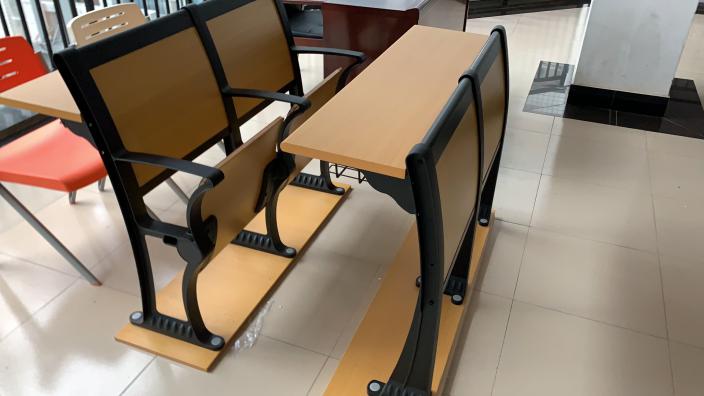 铝合金活动课桌椅（排椅）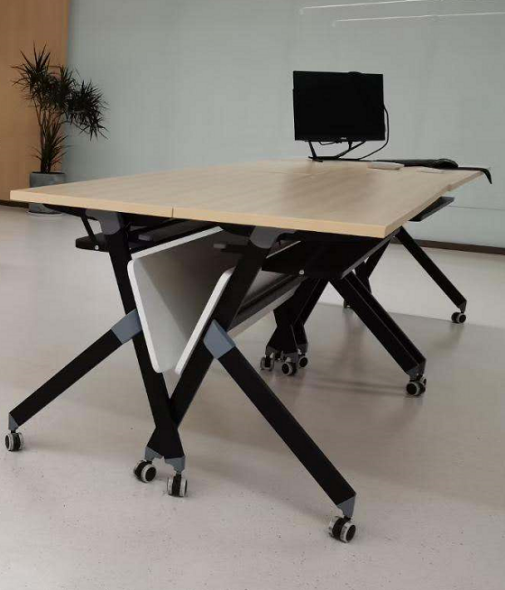 活动课桌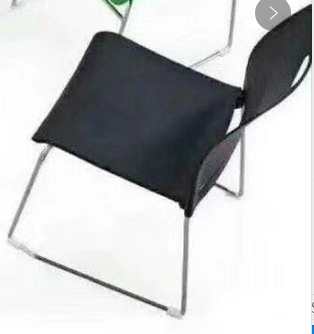          课桌椅第四章  评标办法一、评标原则（一）评委会组成：本招标采购项目的评标委员会由采购人代表、技术和经济等方面的专家组成。其中，专家评委不得少于成员总数的三分之二。（二）评标依据：评委将以招投标文件为评标依据，对投标人的投标报价、技术性能、履约能力、售后服务及政策功能等方面内容按百分制打分。（三）评标方式：以封闭方式进行。（四）采购人和采购代理机构、评标委员会成员要严格遵守政府采购相关法律制度，依法履行各自职责，公正、客观、审慎地组织和参与评审工作。二、评定方法（一）对进入详评的，采用百分制综合评分法。（二）计分办法（按四舍五入取至百分位）：1、价格分…………………………………………………………………………………………………30分（1）按照《政府采购促进中小企业发展暂行办法》（财库[2011]181号）规定：投标单位认定为小型和微型企业的（以投标文件提供的符合规定的有关证明材料为准)，并提供本企业制造的货物，由本企业承担工程、提供服务，或者提供其他小型、微型企业制造的货物的（不包括使用大型企业注册商标的货物），投标价给予10%的扣除，扣除后的价格为评标报价，即评标报价=投标报价×（1-10%）；注：中小微型企业划分标准按照《国家统计局关于印发《统计上大中小微型企业划分办法（2017）》的通知》（国统字[2017]213号）执行，具体划分标准见附表《统计上大中小微型企业划分标准》。根据《关于政府采购支持监狱企业发展有关问题的通知》（财库[2014]68号）和《关于促进残疾人就业政府采购政策的通知》（财库[2017]141号），监狱企业和符合条件的残疾人企业视同小型、微型企业，享受小型、微型企业评审中价格扣除的政府采购政策。根据《关于促进残疾人就业政府采购政策的通知》（财库【2017】141号）规定，残疾人福利性单位视同小型、微型企业，评审中对价格给予折扣，残疾人福利性单位属于小型、微型企业的，不重复享受政策。符合条件的残疾人福利性单位在参加政府采购活动时，应当提供本通知规定的《残疾人福利性单位声明函》（见附件），并对声明的真实性负责。中标为残疾人福利性单位的，采购代理机构应当随中标、成交结果同时公告其《残疾人福利性单位声明函》，接受社会监督。对于不属于以上情形的投标人，其投标报价即为评标价。（4）价格分采用低价优先法计算，即满足招标文件要求且评标报价最低的评标报价为评标基准价，其价格分为30分。（5）价格分计算公式：最低投标人评标报价金额          某投标人价格分 =                                    　　×  30   分                           某投标人评标报价金额  2、技术性能分………………………………………………………………………………………满分35 分1.技术需求响应分（满分5分）评委根据招标文件要求，对通过资格性和符合性审查进入详评的各投标人投标文件的“技术需求”响应情况进行独立评审，并按如下计分方式确定得分：（1）技术参数完全满足招标文件要求，且所有技术参数无负偏离的，得1分； （2）技术参数每有一项正偏离，得 1 分（需提供关于该项参数的有 CMA 认证的检测机构出具的检验报告复印件并加盖投标人公章），满分4分； （3）技术参数有负偏离的，每有一项扣 1 分，扣完至技术需求响应分分值为 0 分为止。2.样品分（满分12分）由评标委员会在打分前根据货物采购需求的要求，对各投标实物样品进行综合评定，具体如下：一档（0 分）：未提交投标样品、提交投标样品不全、提供样品（任何一项）不符合本次采购需求的。 二档（4分）：投标人提供的样品必须符合技术参数要求且无负偏离，且样品参数正偏离为1项的。 三档（8分）：投标人提供的样品必须符合技术参数要求且无负偏离，且样品参数正偏离为2项的。 四档（12分）：投标人提供的样品必须符合技术参数要求且无负偏离，且样品参数正偏离为3项或3项以上的。注：本项中所提到的正偏离是指所提供样品材质的厚度以及钢管管壁厚度为正偏离，其余正偏离不认定为实质性正偏离，投标文件技术偏离表中承诺的技术参数应与所提供样品技术参数一致。3.质量技术分（满分18分）投标人或投标产品的生产厂商提供自 2018 年 1 月 1 日至开标截止时间前由第三方检测（验）机构出具的，符合参数要求的检测（验）报告，所提供的检测（验）报告必须是通过计量认证（CMA 标识）的机构出具的方为有效：①成品检验报告：提供第1项货物“铝合金活动课桌椅”的【检测标准符合QB/T4071-2010 《课桌椅》，GB/T35607-2017《绿色产品评价家具》，检测内容包含：（1）外形和位置公差：底脚平稳性≤2.0；（2）外观要求：①人造板件外观：干花、湿花：外表应无干花、湿花；内表干花、湿花面积不超过板面的5%；污斑：同一块面外表，允许1处，面积在3mm²~30mm²内；表面划痕：外表应无明显划痕；表面压痕：外表应无明显压痕；色差：外表应无明显色差；鼓泡、龟裂、分层：外表应无鼓泡、龟裂、分层；②五金件外观：喷涂件：喷层应无漏喷、锈蚀；涂层应光滑均匀，色泽一致，应无流挂、疙瘩、皱皮、飞漆等缺陷；焊接件：焊接部件应牢固，应无脱焊、虚焊、焊穿；焊缝均匀，应无毛刺、锐棱、飞溅、裂纹等缺陷；③木工要求：人造板部件的非交接面应进行封边或涂饰处理；板件或部件在接触人体或贮物部件不应有毛刺、刃口或棱角；板件或部件的外表应光滑，倒棱、圆角、圆线应均匀一致；贴面、封边、包边不应出现脱胶、鼓泡或开裂现象；贴面应严密、平整，不应有明显透胶；零部件的结合应严密、牢固；各种配件安装应严密、平整、端正、牢固、结合处应无开裂或松动。（3）安全性：所有零部件应无破损；金属件应无端部未封口的管件，闷盖应不易脱落；与人体接触的部件，存放物品的部件不应有毛刺、刃角、锐棱、透钉及其他尖锐物；某些可能造成伤害的部件，应不可能被接触到，除非使用专门的拆卸工具。课桌椅应不可能被随意拆卸，除非使用专门的拆卸工具；（4）表面理化性能要求：①软、硬质覆面：耐冷热循环：无裂缝、开裂、起皱、鼓泡现象；耐干热：无龟裂、无鼓泡；耐划痕、加载1.5N，表面无整圈连续划痕；耐液性：10%碳酸钠溶液，24h；10%乙酸溶液，24h；应不低于3级；表面耐磨性：图案，磨100r应无露底现象；耐香烟灼烧：应无脱落状黑斑、裂纹、鼓泡现象；抗冲击，冲击高度50mm，不低于3级；耐光色牢度≥4级；桌面耐污染：墨水、印泥、水笔、圆珠笔、涂改液24h，无明显痕迹；表面胶合强度≥0.4Mpa；②喷涂层：耐盐浴：3%氯化钠溶液，无膨胀、鼓泡、剥落、生锈、明显变色和失光现象；抗冲击：3.92J，无剥落、裂纹、皱纹现象；附着力：不低于3级；（5）品质属性：①产品寿命：椅类：椅座、椅背耐久性：椅座：950n，加载120000次，椅背：330n，加载120000次，无缺陷；桌类：桌面水平耐久性：加力150n，循环加载60000次，无缺陷；②产品有害物质：1.木家具等其他家具：甲醛释放量≤0.05mg/m³；笨≤0.05mg/m³；甲苯≤0.1mg/m³；二甲苯≤0.1mg/m³；TVOC≤0.3mg/m³；2.家具涂层可迁移元素：铅Pb≤90mg/kg；镉Cd≤50mg/kg；铬Cr≤25mg/kg；汞Hg≤25mg/kg；锑Sb≤60mg/kg；钡Ba≤1000mg/kg；硒Se≤500mg/kg；砷As≤25mg/kg；】 ；②投标人提供所投标的第1项货物“铝合金活动课桌椅”中的防火板材质的【检测标准符合GB18584-2001《室内装饰装修材料木家具中有害物质限量》或GB/T34722-2017《 侵渍胶膜纸饰面胶合板和细木工板》标准，检测(验)内容包含：含水率8%~(产品所在地区年平均木材平衡含水率+1%)；甲醛释放量≤1.5mg/L】；③投标人提供所投标的第1项货物“铝合金活动课桌椅”中的排椅铝合金立柱材质的【检测标准符合GB/T3325-2017金属家具通用技术条件、GB/T13667.1-2015，检测(验)内容包含：在试板任意一面的对角线上，用锐利的刀具划出深至钢板的划痕，然后浸入温度为 15℃~25℃，浓度为 3%的氯化钠溶液中进行≥480h 耐腐蚀试验，试验过程中观察溶液中试板上划道两侧 3mm 以外有无鼓泡产生，试验结束后取出试板，用蒸馏水清洗干净并用滤纸吸干水分，检查试板上划道两侧 3mm 外，有无锈迹、剥落、起皱、变色和失光等现象。】； ④投标人提供所投标的第1项货物“铝合金活动课桌椅”中的胶合板材质的【检测标准符合GB18580-2017室内装饰装修材料人造板及其制品中甲醛释放量，GB/T17657-2013人造板及饰面人造板理化性能，检测(验)内容包含：甲醛释放限量1m³气候箱法E1≤0.124mg/m³，含水率≤8%~(产品所在地区年平均木材平衡含水率+1%)】；⑤投标人提供所投标的第1项货物“铝合金活动课桌椅”中的面漆材质的【检测标准符合GB18581-2009《室内装饰装修材料溶剂木器涂料中有害物质限量》，检测(验)内容包含：铅Pb≤90mg/Kg；镉Cd≤75mg/Kg；铬Cr≤60mg/kg；汞≤60mg/kg】；⑥投标人提供所投标的第2项货物“铝合金固定课桌椅”中的拼板胶材质的【检测标准符合GB18583-2008《室内装饰装修材料胶粘剂中有害物质限量》检测(验)内容包含：游离甲醛≤0.50g/kg；笨≤5.0/kg；甲苯+二甲苯≤200g/kg；总挥发性有机物含量≤700g/L】；⑦投标人提供所投标的第2项货物“铝合金固定课桌椅”中的面板托臂材质的【检测标准符合GB/T3325-2017《金属家具通用技术条件》检测(验)内容包含：喷涂层①涂层应无漏喷、锈蚀；②涂层应光滑均匀、色泽一致、应无流挂、疙瘩、皱皮、飞漆等缺陷。电镀层①表面应无剥落、返绣、毛刺；②表面应无烧焦、起泡、针孔、裂纹、花斑和划痕】；⑧投标人提供所投标的第2项货物“铝合金固定课桌椅”中的排椅铝合金固定脚材质的【检测标准符合GB/T3325-2017金属家具通用技术条件、GB/T13667.1-2015，检测(验)内容包含：在试板任意一面的对角线上，用锐利的刀具划出深至钢板的划痕，然后浸入温度为 15℃~25℃，浓度为 3%的氯化钠溶液中进行≥480h 耐腐蚀试验，试验过程中观察溶液中试板上划道两侧 3mm 以外有无鼓泡产生，试验结束后取出试板，用蒸馏水清洗干净并用滤纸吸干水分，检查试板上划道两侧 3mm 外，有无锈迹、剥落、起皱、变色和失光等现象。】；⑨投标人提供所投标的第3项货物“活动课桌”中的立柱材质的【检测标准符合GB/T3325-2017金属家具通用技术条件、GB/T13667.1-2015，检测(验)内容包含：在试板任意一面的对角线上，用锐利的刀具划出深至钢板的划痕，然后浸入温度为 15℃~25℃，浓度为 3%的氯化钠溶液中进行≥480h 耐腐蚀试验，试验过程中观察溶液中试板上划道两侧 3mm 以外有无鼓泡产生，试验结束后取出试板，用蒸馏水清洗干净并用滤纸吸干水分，检查试板上划道两侧 3mm 外，有无锈迹、剥落、起皱、变色和失光等现象。】；⑩投标人提供所投标的第3项货物“活动课桌”中的横梁材质的【检测标准符合GB/T3325-2017金属家具通用技术条件、GB/T13667.1-2015，检测(验)内容包含：在试板任意一面的对角线上，用锐利的刀具划出深至钢板的划痕，然后浸入温度为 15℃~25℃，浓度为 3%的氯化钠溶液中进行≥480h 耐腐蚀试验，试验过程中观察溶液中试板上划道两侧 3mm 以外有无鼓泡产生，试验结束后取出试板，用蒸馏水清洗干净并用滤纸吸干水分，检查试板上划道两侧 3mm 外，有无锈迹、剥落、起皱、变色和失光等现象。】；⑪投标人提供所投标的第3项货物“活动课桌”中的刨花板材质的【检测标准符合GB/T4897-2015《刨花板》，GB18580-2017《室内装饰装修材料人造板及其制品中甲醛释放量》，检测(验)内容包含：①静曲强度≥11.0MPa；②弹性模量≥1800MPa；③含水率8%~(产品所在地区年平均木材平衡含水率+1%)；④甲醛释放限量：1m³气候箱法E1:≤0.124mg/m³】；⑫投标人提供所投标的第2项货物“铝合金固定课桌椅”中的塑粉的【检测标准符合HG/T2006-2006《热固性粉末涂料》，检测(验)内容包含：塑粉要求：铅：≤90mg/kg，镉：≤75mg/kg，铬≤60mg/kg，汞≤ 60mg/kg。】；提供以上检测(验)报告的，其内容必需满足上述要求且符合国家相应标准，每提供一项检测(验)报告，得1.5分，最多得18分。注：要求加盖投标人公章，检测（验）产品内容必须与招标文件中承诺的相关参数内容一致或优于，投标时出具，具有 CMA 标识的检测（验）报告复印件，其应与原件一致，履约时提供原件核查，如有弄虚作假，取消履约资格）投标人所提供的检测（验）产品的委托单位（送检人）必须是投标产品的生产厂商或投标人，否则对应项不得分。检测（验）报告必须复印清晰且完整、有效，检测(验) 报告上应有查询真伪途径。3、履约能力分………………………………………………………………………………………满分 18 分（1）项目产品布置、配送、安装方案分（满分12分）一档（0分）：未提供项目产品布置、配送、安装方案的。二档（4分）：对项目理解一般，产品布置、配送、安装方案针对性不强，有项目执行组织措施、项目执行保障措施，有实施组织方案，保证项目正常实施。三档（8分）：对项目理解清晰、准确，产品布置、配送、安装方案详细合理，组织机构健全，项目执行保障措施完整，方案资料齐全、完善，保证项目正常实施。四档（12分）：对项目理解清晰、准确，产品布置、配送、安装方案详细合理、有针对性，组织机构健全、完善，项目执行保障措施清晰、合理，方案资料齐全、完善，具有针对性，方案内容涵盖人力资源安排、施工风险防范，保证项目正常实施。（2）信誉分（满分3分）投标人（或产品生产厂家）通过ISO14001环境管理体系认证、ISO9001质量管理体系认证、OHSAS18001职业健康安全体系认证，每提供1项得1分，最多得3分。【投标文件中提供有效期内认证证书复印件，其应与原件一致，履约时提供原件核查，如有弄虚作假，取消履约资格】（需提供证书复印件并加盖投标人公章）（3）业绩分（满分3分）投标人自 2018年 1 月 1 日以来具有同类产品（木质、金属家具）的销售业绩 [无不良记录，以中标（成交）通知书或采购合同复印件为准（能清晰反映所销售的货物名称、种类、金额)，否则将不予计分；同一个编号的项目有两个或两个以上的分标中标的只算一次]，每提供一项得1分，最多得3分。4、售后服务分……………………………………………………………………………………满分 14  分（1）根据投标文件中售后服务方案内容的完整性、可行性，到达故障现场时间、人员配备情况、故障出现解决方案、定期维护 (注明时间)、免费保修期外维修方案、其他优惠措施等方面，由评委确定各投标人所属档次并独立打分，本项最多得分12分。 一档（4分）：售后服务方案满足招标文件要求。 二档（8分）：满足招标文件售后服务要求的同时，售后服务方案内完整、可行，故障响应时间、到达现场维护时间、修复时间优于招标文件要求，有项目售后实施计划，有售后服务车辆、人员及零配件仓库。(需提供有效售后服务车辆、人员及零配件仓库等证明材料复印件，证明材料不全或不能有力证明具备能够保证履行以上承诺的能力以及承诺内容的真实性的，视做无效承诺则不予计分) 三档（12分）：满足招标文件售后服务要求的同时，售后服务方案内容完整、齐全、可行，故障响应时间、到达现场维护时间、修复时间优于招标文件要求，有项目售后实施计划且完整实用，有售后服务车辆、专业售后培训上岗人员及零配件仓库，其它实质性优惠措施等。(需提供有效售后服务车辆、人员及零配件仓库等证明材料复印件，证明材料不全或不能有力证明具备能够保证履行以上承诺的能力以及承诺内容的真实性的，视做无效承诺则不予计分)。承诺接到采购人故障报修后，能在1小时内到达项目现场的得1分。（需提供相关有效证明材料：可以是投标人营业执照副本或服务网点房屋租赁合同等证明材料复印件，以及百度、高德等地图中路线截图，并注明投标人服务网点详细地址、联系人及联系电话等相关信息）。 承诺更长保修期：在满足基本免费保修3年期基础上，免费保修期每延长一年得1分，最多得1分。5、政策功能分（节能、环保、广西区内产品等）………………………………………………满分 3 分（1）应优先采购财政部现行《节能产品政府采购清单》目录内（政府强制采购节能产品除外）的产品（提供有效证明复印件）。    得1分（2）应优先采购财政部现行《环境标志产品政府采购清单》目录内的产品（提供有效证明复印件）。                             得1分（3）对使用广西工业产品（指在广西境内生产的工业产品）的金额占本项目（分标）总金额80%以上（含）的（以提供生产企业的工商营业执照复印件为准），得1分。6、综合得分＝1+2+3+4+5三、推荐及确定中标候选供应商原则（1）评标委员会根据综合得分由高到低排列次序，若得分相同时，按评标价由低到高顺序排列；得分相同且评标价也相同的由评标委员会按照抽签的方式决定排次次序。（2）评标委员会可推荐前三名为中标候选人，采购人应当确定评标委员会推荐排名第一的中标候选人为中标人。（3）排名第一的中标候选人放弃中标、因不可抗力提出不能履行合同，或者招标文件规定应当提交履约保证金而在规定的期限内未能提交的，或因失信行为被取消中标候选人资格的，采购人可以确定排名第二的中标候选人为中标人，并依此类推。四、特别说明评审时，评标委员会认为投标人的报价明显低于其他通过符合性审查投标人的报价，有可能影响产品质量或者不能诚信履约的，应当要求其在评标现场合理的时间内提供书面说明，必要时提交相关证明材料；投标人不能证明其报价合理性的，评标委员会应当将其作为无效投标处理。附表统计上大中小微型企业划分标准说明：1.大型、中型和小型企业须同时满足所列指标的下限，否则下划一档；微型企业只须满足所列指标中的一项即可。2.附表中各行业的范围以《国民经济行业分类》（GB/T4754-2017）为准。带*的项为行业组合类别，其中，工业包括采矿业，制造业，电力、热力、燃气及水生产和供应业；交通运输业包括道路运输业，水上运输业，航空运输业，管道运输业，多式联运和运输代理业、装卸搬运，不包括铁路运输业；仓储业包括通用仓储，低温仓储，危险品仓储，谷物、棉花等农产品仓储，中药材仓储和其他仓储业;信息传输业包括电信、广播电视和卫星传输服务，互联网和相关服务；其他未列明行业包括科学研究和技术服务业，水利、环境和公共设施管理业，居民服务、修理和其他服务业，社会工作，文化、体育和娱乐业，以及房地产中介服务，其他房地产业等，不包括自有房地产经营活动。3.企业划分指标以现行统计制度为准。（1）从业人员，是指期末从业人员数，没有期末从业人员数的，采用全年平均人员数代替。（2）营业收入，工业、建筑业、限额以上批发和零售业、限额以上住宿和餐饮业以及其他设置主营业务收入指标的行业，采用主营业务收入；限额以下批发与零售业企业采用商品销售额代替；限额以下住宿与餐饮业企业采用营业额代替；农、林、牧、渔业企业采用营业总收入代替；其他未设置主营业务收入的行业，采用营业收入指标。（3）资产总额，采用资产总计代替。第五章  采购合同（合同主要条款及格式）合同编号：GXZC2020-HTG1-004603-JCZX项目名称：阶梯教室排椅及课桌椅采购项目编号：GXZC2020-G1-004603-JCZX甲方：      广西师范大学                     （采购人）乙方：                                       （中标供应商）根据《中华人民共和国政府采购法》、《中华人民共和国政府采购法实施条例》、《中华人民共和国合同法》等法律、法规规定，按照招、投标文件规定条款和中标供应商承诺、甲乙双方签订本采购合同。 合同标的及合同金额根据《中标通知书》的中标内容，合同的总金额为：（大写）             人民币（¥         元）第二条  质量保证1.乙方应按投标文件承诺的货物规格型号、技术参数、质量标准等向甲方提供未经使用的全新原装产品，且在正常安装使用和保养条件下，其使用寿命期内各项指标均达到质量标准。乙方提供的节能和环境标志产品必须是列入现行政府采购清单目录内的产品。2.乙方提供货物的质量保证期为自交货物验收合格之日起至五年内止（厂家规定质保期超过一年的，按厂家规定，“货物采购需求”有规定的，按规定执行）。在质保期内因货物本身的质量问题发生故障，乙方应负责免费修理和更换零部件。对达不到技术要求者，根据实际情况，经双方协商，可按以下第（1）款办法处理：（1）更换：由乙方承担所有发生的全部费用。（2）贬值处理：由甲乙双方合议定价。（3）退货处理：乙方应退还甲方支付的合同款，同时应承担该货物的直接费用（运输、保险、检验、贷款利息及银行手续费等）。第三条  权力保证1.乙方应保证所提供货物在使用时不会侵犯任何第三方的专利权、商标权、工业设计权或其他权利。2.乙方应按招标文件规定的时间向甲方提供使用货物的有关技术资料。3.乙方保证所交付的货物的所有权完全属于乙方且无任何抵押、质押、查封等产权瑕疵。第四条  货物包装、运输1.乙方应在货物发运前对其进行满足运输距离、防潮、防震、防锈和防破损装卸等要求包装，以保证货物安全运达甲方指定地点。2.使用中文说明书（货物属于进口产品的，供货时应同时附上中文使用说明书）、质量检验证明书、随配附件和工具以及清单一并附于货物内。3.乙方在货物发运手续办理完毕后二十四小时内或货到甲方四十八小时前通知甲方，以准备接货。4.货物在交付甲方前发生的风险均由乙方负责。第五条  交付1.交付使用期：自签订合同之日起 45个工作日内全部安装调试合格完毕并交付使用（免费送货上门，免费安装调试）。交付地点：甲方指定地点。2.乙方提供不符合招投标文件和本合同规定的货物，甲方有权拒绝接受。3.乙方应将所有提供货物的装箱清单、用户手册、原厂保修卡、随机资料、工具和备用、备件等交付给甲方，货物属于进口产品的，供货时应同时附上中文使用说明书，如有缺失应及时补齐，否则视为逾期交货。第六条  调试和验收1.乙方交货前应对产品做出全面的检查和对验收文件进行整理，并列出清单，作为甲方验收和使用的技术条件依据，验收的结果应随货物交甲方。2.甲方依据招标文件、投标文件的技术规格要求及承诺和国家有关质量标准对货物进行现场初步验收，外观、说明书符合招标文件技术要求的，给予签收，初步验收不合格的不予签收。货到后，甲方应当在到货（安装、调试完）后七个工作日内进行验收。 验收合格后由甲乙双方签署货物验收单并加盖公章，甲乙双方各执一份。3.甲方对乙方提供的货物在使用前进行调试时，乙方需负责安装并培训甲方的使用操作人员，并协助甲方一起调试，直到符合技术要求，甲方才做最终验收。4.甲方对验收有异议的，在验收后五个工作日内以书面形式向乙方提出，乙方应自收到甲方书面异议后 七 日内及时予以解决。5. 所提供的产品必须为原装正品的、全新的、符合国家有关质量标准的产品；产品到货安装后，甲方将可能组织相关专家根据招标文件要求及投标文件承诺逐条对应进行现场核验，核验不合格的，甲方有权终止合同执行并全部退货，同时报相关监督管理部门处理，由此造成甲方经济损失的由乙方负责承担全部赔偿责任。6.对技术复杂的货物，甲方应请国家认可的专业检测机构参与初步验收及最终验收，并由其出具质量检测报告。7.验收时乙方必须在现场，验收完毕后作出验收结果报告。第七条  安装和培训1.甲方应提供必要安装条件（如场地、电源、水源等）。2.乙方负责甲方有关人员的培训。培训时间、地点：广西桂林市甲方指定时间、地点 。第八条  售后服务、保修期1.乙方应按照国家有关法律规定和“三包”规定以及招投标文件和本合同所附《服务承诺》，为甲方提供售后服务。2.如在使用过程中发生质量问题，乙方在接到甲方通知后在 4 小时内到达甲方现场处理。3.在质保期内，乙方应对货物出现的质量及安全问题负责处理解决并承担一切费用。4.货物免费保修期为不得少于3 年（免费保修期自货物安装调试并在验收合格之日起计算），需免费上门保修服务。因人为因素出现的故障不在免费保修范围内。超过保修期的货物，终生维修，维修时只收部件成本费。第九条  税费本合同执行中相关的一切税费均由乙方负担。第十条  付款方式1.本项目预付款为合同总金额的30%，在合同生效以及具备实施条件后，采购人在15日内支付预付款；设备交货验收合格后采购人支付合同总金额的70%（无息）。2.根据桂财采〔2020〕25号《广西壮族自治区财政厅关于加强政府采购促进经济稳定发展有关事项的通知》的规定，在签订合同时，供应商明确表示无需预付款或者主动要求降低预付款比例的，采购单位可不适用前述规定。如成交供应商在签订合同时，明确表示无需预付款时，付款方式为：中标人按合同约定交货验收合格后采购人支付合同总金额的100%（无息）。第十一条  违约责任1. 乙方所提供的货物规格、技术标准、材料等质量不合格的，应及时更换，更换不及时的按逾期交货处罚，乙方应向甲方支付合同金额 5 %违约金并赔偿甲方经济损失。2. 乙方提供的货物如果侵犯了第三方合法权益而引发的任何纠纷或诉讼，均由乙方负责交涉并承担全部责任。3. 因包装、运输引起的货物损坏，按质量不合格处理。4. 甲方无故延期接收货物、乙方逾期交货的，每天向对方偿付违约货款额2‰违约金，但违约金累计不得超过违约货款额5%，超过 20 天对方有权解除合同，违约方承担因此给对方造成经济损失；甲方延期付货款的，每天向乙方偿付延期货款额3‰滞纳金，但滞纳金累计不得超过延期货款额5%。5. 乙方未按本合同和投标文件中规定的服务承诺提供售后服务的，乙方应按本合同合同金额 5 %向甲方支付违约金。6. 乙方提供的货物在质保期内，因设计、工艺或材料的缺陷和其他质量原因造成的问题，由乙方负责，费用从质量保证金中扣除，不足另补。7. 其他违约行为按违约货款额 5 %收取违约金并赔偿经济损失。第十二条  不可抗力事件处理1.在合同有效期内，乙方因不可抗力事件导致不能履行合同，则合同履行期可延长，其延长期与不可抗力影响期相同。2.不可抗力事件发生后，应立即通知对方，并寄送有关权威机构出具的证明。3.不可抗力事件延续一百二十天以上，双方应通过友好协商，确定是否继续履行合同。第十三条  合同争议解决1.因货物质量问题发生争议的，应邀请国家认可的质量检测机构对货物质量进行鉴定。货物符合标准的，鉴定费由甲方承担；货物不符合标准的，鉴定费由乙方承担。2.因履行本合同引起的或与本合同有关的争议，甲乙双方应首先通过友好协商解决，如果协商不能解决，可向项目所在地辖区人民法院提起诉讼。3.诉讼期间，本合同继续履行。第十四条  合同生效及其它1.合同经甲乙双方法定代表人、负责人、自然人或相应的授权代表签字并加盖投标人公章后生效。2.合同执行中涉及采购资金和采购内容修改或补充的，需经本级财政部门审批，并签订书面补充协议报本级财政部门备案，方可作为主合同不可分割的一部分。3.本合同未尽事宜，遵照《合同法》有关条文执行。第十五条  合同的变更、终止与转让1.除《中华人民共和国政府采购法》第五十条规定的情形外，本合同一经签订，甲乙双方不得擅自变更，中止或终止。2.乙方不得擅自转让(无进口资格的供应商委托进口货物除外)其应履行的合同义务。第十六条  签订本合同依据1.招标文件；2.乙方提供的投标（或应答）文件；3.售后服务承诺书；4.中标通知书。本合同甲乙双方签字盖章后生效，一式肆份，具有同等法律效力，甲方持壹份、乙方持壹份。政府采购合同双方自签订之日起壹个工作日内，乙方将合同原件壹份交采购代理机构，采购人于合同签订之日起柒个工作日内将壹份合同原件送本级财政部门备案。甲方（公章）：                               乙方（公章，自然人除外）：                        法定代表人签字：                            法定代表人（负责人、自然人）签字（属自然人的应在签名处加盖大拇指指印）：                          委托代理人：                                委托代理人：                                     电  话：                                    电   话：                                        开户名称：                                  开户名称：                                       开户银行：                                  开户银行：                                       银行账号：                                  银行账号：                                       日    期：                                  日    期：                                       第六章  投标文件（格式）投标文件封面格式：正本/副本投标文件项目名称：阶梯教室排椅及课桌椅采购项目编号：GXZC2020-G1-004603-JCZX采购代理机构：桂林市政府集中采购中心投标人（公章、自然人除外）：                              法定代表人、负责人、自然人或相应的委托代理人签字（或盖章）（属自然人的应在签名处加盖大拇指指印）：                  联系电话：                                                日期：              年           月           日投标文件目录一、投标报价表二、资格性响应证明材料1.投标人相应的法定代表人、负责人、自然人身份证正反面复印件（必须提供）；2.投标人的授权委托书原件、委托代理人身份证正反面复印件以及由县级以上（含县级）社会养老保险经办机构出具的投标人为委托代理人交纳的开标截止时间前半年内任意连续三个月社保证明复印件（如投标人为截标时间前60日以内成立的公司，可以提供投标人与委托代理人签订的劳动合同复印件代替社保证明复印件；如投标人为事业单位，可以提供事业单位机构编制管理证复印件或事业单位机构为其发放工资的工资条复印件代替社保证明复印件；如委托代理人为免缴纳社保人员，提供免缴纳社保的证明材料复印件及投标人与委托代理人签订的劳动合同复印件代替社保证明复印件）【自然人投标的应提供由县级以上（含县级）社会养老保险经办机构出具的自然人本人及委托代理人所交纳的开标截止时间前半年内任意连续三个月社保证明复印件】（委托代理时必须提供）；3.投标人的法人或者其他组织营业执照等证明文件复印件（必须提供，自然人除外）；注：供应商为企业（包括合伙企业），应提供工商部门注册的有效“企业法人营业执照”或“营业执照；供应商为事业单位，应提供有效的“事业单位法人证书”；供应商为非企业专业服务机构的，应提供执业许可证等证明文件；供应商为个体工商户，应提供有效的“个体工商户营业执照”。（所需材料均为复印件）4.供应商近三年中任一年度经第三方审计的财务状况报告复印件（或银行出具的资信证明或财政部门认可的政府采购专业担保机构出具的投标担保函）（必须提供）；5.投标人参加政府采购活动前3年内在经营活动中没有重大违法记录及有关信用信息的书面声明（必须提供）；6.供应商近半年内任意一个月或任一季度依法缴纳税收的证明材料（增值税发票(税收完税证明)或企业所得税完税证明或税务部门出具的免税证明）复印件（必须提供）；三、商务、技术性响应及其他证明材料：1. 技术规格偏离表（必须提供）；2. 商务响应表（必须提供）；3. “货物采购需求”需提供的有效证明文件（按其要求提供）；4. 投标人的售后服务承诺书（含免费保修期、交付使用期、技术服务、技术培训、售后服务的内容和措施等）（必须提供）；5. 项目实施人员一览表【如有，请提供，并一起提供由县级以上（含县级）社会养老保险经办机构出具的投标人为项目实施人员交纳的开标截止时间前半年内任意连续三个月社保证明复印件（如投标人为截标时间前60日以内成立的公司，可以提供投标人与项目实施人员签订的劳动合同复印件代替社保证明复印件；项目实施人员为免缴纳社保人员，提供免缴纳社保的证明材料复印件及投标人与项目实施人员签订的劳动合同复印件代替社保证明复印件）】；6. 节能方面的证书复印件（如有，请提供）；7. 环境标志方面的证书复印件（如有，请提供）；8. 投标人2018年1月1日以来同类产品（木质、金属家具）销售业绩的相关证明材料（无不良记录，以中标、成交通知书或签订的销售合同为准，并能清晰反映所销售的货物名称、金额）（如有，请提供）；9. 投标人为生产厂家的，投标人的生产制造设备清单及专业技术能力说明（如有，请提供）；10. 投标人相关获奖证书、认证证书等复印件（如有，请提供）；11. 投标人所投产品为广西工业产品的，如实提供《广西工业产品声明函》（如有，请提供）；12. 如所提供服务企业属于小型、微型企业【中小微型企业划分标准按照《国家统计局关于印发《统计上大中小微型企业划分办法（2017）》的通知》（国统字[2017]213号）执行，具体划分标准见第四章评标办法中附表《统计上大中小微型企业划分标准》】，以提供的《中小企业声明函》（见附件）为准（如有，请提供）；13. 如产品属于监狱企业的，以提供由省级以上监狱管理局、戒毒管理局（含新疆生产建设兵团）出具的属于监狱企业的证明文件为准（如有，请提供）；14. 符合条件的残疾人福利性单位在参加政府采购活动时，应当提供《残疾人福利性单位声明函》（见附件），并对声明的真实性负责。（如有，请提供）15. 投标人可结合本项目的评标办法视自身情况自行提交相关证明材料（如有，请提供）。16. 项目配送、安装方案（如有，请提供）。一、投标报价表投标报价表（格式）（可根据项目类别进行调整）分标投标人（公章，自然人除外）：                                        法定代表人、负责人、自然人或相应的委托代理人签字或盖章（属自然人的应在签名处加盖食指指印）： 注：1.各投标人必须就“货物采购需求”中所投分标的所有内容作完整唯一报价，否则，其投标将被拒绝。投标文件只允许有一个报价。2.投标人应根据所投货物如实填写投标报价表的各项内容。3.投标报价表须由法定代表人负责人、自然人或相应的委托代理人签字或盖章（属自然人的应在签名处加盖食指指印）并加盖投标人公章（自然人除外）。当本表由多页构成时，需逐页加盖投标人公章（属自然人的须逐页签字）。4.如投标的全部或部分产品属于《节能产品政府采购清单》或《环境标志产品政府采购清单》目录范围的，投标人应在本表备注栏内写明各分项货物属于节能（或环境标志）产品政府采购清单第几类第几项序号的产品；属于节能产品或环境标志产品，但不在上述最新目录范围内的，请在本表备注栏内写明“详见证明材料”，并提供相关证明材料复印件（加盖供应商公章），以便评审小组作为优先采购或评审的依据。二、资格性响应证明材料（格式）1.投标人相应的法定代表人、负责人、自然人身份证正反面复印件（必须提供）2.投标人的授权委托书原件、委托代理人身份证正反面复印件以及由县级以上（含县级）社会养老保险经办机构出具的投标人为委托代理人交纳的开标截止时间前半年内任意连续三个月社保证明复印件（如投标人为截标时间前60日以内成立的公司，可以提供投标人与委托代理人签订的劳动合同复印件代替社保证明复印件；如投标人为事业单位，可以提供事业单位机构编制管理证复印件或事业单位机构为其发放工资的工资条复印件代替社保证明复印件；如委托代理人为免缴纳社保人员，提供免缴纳社保的证明材料复印件及投标人与委托代理人签订的劳动合同复印件代替社保证明复印件）【自然人投标的应提供由县级以上（含县级）社会养老保险经办机构出具的自然人本人及委托代理人所交纳的开标截止时间前半年内任意连续三个月社保证明复印件】（委托代理时必须提供；）授权委托书（格式一）致：桂林市政府集中采购中心我              （姓名）系                           （投标人名称）的法定代表人（负责人），现授权委托本单位在职职工          （姓名），身份证号码：                      以我公司名义参加   （项目名称及项目编号）    项目的投标活动，并代表我方全权办理针对上述项目的投标、开标、评标、签约等具体事务和签署相关文件。我方对被授权人的签字事项负全部责任。授权委托代理期限：自即日起至该项目政府采购活动结束。代理人无转委托权,特此委托。 我已在下面签字，以资证明。投标人（公章）：                                   法定代表人（负责人）签字（或盖章）：                   　　        年      月     日附：投标人的授权委托书原件、委托代理人身份证正反面复印件以及由县级以上（含县级）社会养老保险经办机构出具的投标人为委托代理人交纳的开标截止时间前半年内任意连续三个月社保证明复印件（如如投标人为截标时间前60日以内成立的公司，可以提供投标人与委托代理人签订的劳动合同复印件代替社保证明复印件；如投标人为事业单位，可以提供事业单位机构编制管理证复印件或事业单位机构为其发放工资的工资条复印件代替社保证明复印件；如委托代理人为免缴纳社保人员，提供免缴纳社保的证明材料复印件及投标人与委托代理人签订的劳动合同复印件代替社保证明复印件））（委托代理时必须提供）。授权委托书（格式二）致：桂林市政府集中采购中心我              （姓名）系自然人，现授权委托            （姓 名），身份证号码：              以本人名义参加      （项目名称及项目编号）        项目的投标活动，并代表本人全权办理针对上述项目的投标、开标、评标、签约等具体事务和签署相关文件。本人对被授权人的签字事项负全部责任。授权委托代理期限：自即日起至该项目政府采购活动结束。代理人无转委托权,特此委托。 我已在下面签字，以资证明。自然人签字并在签名处加盖大拇指指印：                  　        年      月     日3.投标人的法人或者其他组织营业执照等证明文件复印件（必须提供，自然人除外）注：供应商为企业（包括合伙企业），应提供工商部门注册的有效“企业法人营业执照”或“营业执照；供应商为事业单位，应提供有效的“事业单位法人证书”；供应商为非企业专业服务机构的，应提供执业许可证等证明文件；供应商为个体工商户，应提供有效的“个体工商户营业执照”。4.投标人近三年中任一年度经第三方审计的财务状况报告复印件（或银行出具的资信证明或财政部门认可的政府采购专业担保机构出具的投标担保函）（必须提供）；5.投标人参加政府采购活动前3年内在经营活动中没有重大违法记录及有关信用信息的书面声明（必须提供）声   明致：桂林市政府集中采购中心我（公司）郑重声明，在参加本项目政府采购活动前3年内在经营活动中没有重大违法记录（重大违法记录是指供应商因违法经营受到刑事处罚或者责令停产停业、吊销许可证或者执照、较大数额罚款等行政处罚），未被列入失信被执行人、重大税收违法案件当事人名单、政府采购严重违法失信行为记录名单，完全符合《中华人民共和国政府采购法》第二十二条规定的供应商资格条件，我方对此声明负全部法律责任。投标人（公章，自然人除外）：                                         法定代表人、负责人、自然人或相应的委托代理人签字（或盖章）（属自然人的应在签名处加盖大拇指指印）：                              日          期：                                                   6.投标人近半年内任意一个月或任一季度依法缴纳税收的证明材料（增值税发票(税收完税证明)或企业所得税完税证明或税务部门出具的免税证明）复印件（必须提供）三、商务、技术性响应及其他有效证明材料（格式）1.技术规格偏离表（必须提供）技术规格偏离表（格式）注：供应商应对照招标文件中项目要求及技术需求的内容逐条响应，并在“偏离情况说明”栏注明“正偏离”、“负偏离”或“无偏离”。投标人（公章，自然人除外）：                                         法定代表人、负责人、自然人或相应的委托代理人签字（或盖章）（属自然人的应在签名处加盖大拇指指印）：                               日          期：                                                   注：1.“技术规格偏离表”各项内容必须如实填写。2.当本表由多页构成时，需逐页加盖投标人公章（属自然人的须逐页签字）。2.商务响应表（必须提供）商务响应表（格式）注：供应商应对照招标文件中商务要求的内容逐条响应，并在“偏离情况说明”栏注明“正偏离”、“负偏离”或“无偏离”。投标人（公章，自然人除外）：                                         法定代表人、负责人、自然人或相应的委托代理人签字（或盖章）（属自然人的应在签名处加盖大拇指指印）：                               日          期：                                                   注：1.“商务响应表”各项内容必须如实填写。2.当本表由多页构成时，需逐页加盖投标人公章（属自然人的须逐页签字）。3.“货物采购需求”需提供的有效证明文件（按其要求提供）：4.投标人的售后服务承诺书（含免费保修期、交付使用期、技术服务、技术培训、售后服务的内容和措施等）（必须提供）售后服务承诺书（格式）投投标人（公章，自然人除外）：                                         法定代表人、负责人、自然人或相应的委托代理人签字（或盖章）（属自然人的应在签名处加盖大拇指指印）：                               日          期：                                                   5.项目实施人员一览表【如有，请提供，并一起提供由县级以上（含县级）社会养老保险经办机构出具的投标人为项目实施人员交纳的开标截止时间前半年内任意连续三个月社保证明复印件（如投标人为截标时间前60日以内成立的公司，可以提供投标人与项目实施人员签订的劳动合同复印件代替社保证明复印件；如投标人为事业单位，可以提供事业单位机构编制管理证复印件或事业单位机构为其发放工资的工资条复印件代替社保证明复印件；如项目实施人员为免缴纳社保人员，提供免缴纳社保的证明材料复印件及投标人与项目实施人员签订的劳动合同复印件代替社保证明复印件】项目实施人员一览表（格式）注：1.在填写时，如本表格不适合投标单位的实际情况，可根据本表格式自行制表填写。投标人（公章，自然人除外）：                                         法定代表人、负责人、自然人或相应的委托代理人签字（或盖章）（属自然人的应在签名处加盖大拇指指印）：                              日          期：                                                   6.节能方面的证书复印件（如有，请提供）7.环境标志方面的证书复印件（如有，请提供）8.投标人2018年1月1日以来同类产品（木质、金属家具）销售业绩的相关证明材料（无不良记录，以中标、成交通知书或签订的销售合同为准，并能清晰反映所销售的货物名称、金额）（如有，请提供）9.投标人为生产厂家的，投标人的生产制造设备清单及专业技术能力说明（如有，请提供）10.投标人相关获奖证书、认证证书等复印件（如有，请提供）11.投标人所投产品为广西工业产品的，如实提供《广西工业产品声明函》（如有，请提供）附件：广西工业产品声明函本公司郑重声明，根据《招标采购促进广西工业产品产销对接实施细则》的规定，本公司在本次投标/投标中或者工程项目中提供的下述产品为广西工业产品，详情如下：本公司对上述声明的真实性负责。如有虚假，将依法承担相应责任。企业名称（盖公章）：日 期：12.如所提供服务企业属于小型、微型企业【中小微型企业划分标准按照《国家统计局关于印发《统计上大中小微型企业划分办法（2017）》的通知》（国统字[2017]213号）执行，具体划分标准见第四章评标办法中附表《统计上大中小微型企业划分标准》】，以提供的《中小企业声明函》（见附件）为准（如有，请提供）；附件中小企业声明函本公司郑重声明，根据《政府采购促进中小企业发展暂行办法》（财库[2011]181号）的规定，本公司为                 （请填写：中型、小型、微型）企业。即，本公司同时满足以下条件：1.根据《工业和信息化部、国家统计局、国家发展和改革委员会、财政部关于印发中小企业划型标准规定的通知》（工信部联企业[2011]300号）规定的划分标准，本公司为        （请填写：中型、小型、微型）企业。2.本公司参加           单位的          项目采购活动提供本企业制造的货物，由本企业承担工程、提供服务，或者提供其他            （请填写：中型、小型、微型）企业制造的货物。本条所称货物不包括使用大型企业注册商标的货物。本公司对上述声明的真实性负责。如有虚假，将依法承担相应责任。企业名称（加盖公章）：                   日期：     年   月   日注：如供应商属于中型、小型、微型企业的，请按此格式要求提供《中小企业声明函》享受相应优惠政策；同时又是提供其他中型、小型、微型企业制造的货物的，请按此格式要求提供其他中型、小型、微型企业的《中小企业声明函》享受相应优惠政策。采购代理机构在公告中标结果时，将同时公告其《中小企业声明函》，接受社会监督，如有弄虚作假，中标供应商将承担相应责任。13.如产品属于监狱企业的，以提供由省级以上监狱管理局、戒毒管理局（含新疆生产建设兵团）出具的属于监狱企业的证明文件为准（如有，请提供）；14.符合条件的残疾人福利性单位在参加政府采购活动时，应当提供《残疾人福利性单位声明函》（见附件），并对声明的真实性负责。残疾人福利性单位声明函本单位郑重声明，根据《财政部 民政部 中国残疾人联合会关于促进残疾人就业政府采购政策的通知》（财库〔2017〕 141号）的规定，本单位为符合条件的残疾人福利性单位，且本单位参加______单位的______项目采购活动提供本单位制造的货物（由本单位承担工程/提供服务），或者提供其他残疾人福利性单位制造的货物（不包括使用非残疾人福利性单位注册商标的货物）。本单位对上述声明的真实性负责。如有虚假，将依法承担相应责任。单位名称（盖公章）：日  期：15.投标人可结合本项目的评标办法视自身情况自行提交相关证明材料（如有，请提供）16.项目配送、安装方案（如有，请提供）项目概况桂林市政府集中采购中心受广西师范大学委托，根据《中华人民共和国政府采购法》、《中华人民共和国政府采购法实施条例》及财政部令第87号《政府采购货物和服务招标投标管理办法》等规定，现就阶梯教室排椅及课桌椅采购项目进行公开招标，欢迎符合条件的供应商前来投标，并于2020年12月1日上午9点30分前递交投标文件。现将本次公开招标的有关事项公告如下：项号货物名称单位数量简要规格描述或项目基本概况1铝合金活动课桌椅（排椅）位前排414详见招标文件1铝合金活动课桌椅（排椅）位中排3834详见招标文件1铝合金活动课桌椅（排椅）位后排414详见招标文件2铝合金固定课桌椅（排椅）位前排128详见招标文件2铝合金固定课桌椅（排椅）位中排1280详见招标文件2铝合金固定课桌椅（排椅）位后排128详见招标文件3活动课桌张220详见招标文件4课桌椅张440详见招标文件序号条款号条款名称内容、要求11项目名称及项目编号项目名称：阶梯教室排椅及课桌椅采购项目编号：GXZC2020-G1-004603-JCZX25投标人资格5.1符合《中华人民共和国政府采购法》第二十二条规定的供应商资格条件，并且国内注册或登记、具备合法资格，提供本次采购货物或服务的供应商。5.2 本项目不接受联合体投标。5.3对在“信用中国”网站（www.creditchina.gov.cn）、中国政府采购网（www.ccgp.gov.cn）等渠道列入失信被执行人、重大税收违法案件当事人名单、政府采购严重违法失信行为记录名单及其他不符合《中华人民共和国政府采购法》第二十二条规定条件的供应商，不得参与政府采购活动。36投标费用不论投标结果如何，投标人均应自行承担所有与投标有关的全部费用。415采购预算金额及投标报价15.1本项目采购预算金额：人民币叁佰贰拾壹万贰仟柒佰肆拾元整（¥3212740.00），投标报价超过采购预算金额的，投标文件按无效处理。15.2投标人必须就“货物采购需求”中所投分标内容作完整唯一报价，否则，其投标将被拒绝；投标文件只允许有一个报价，有选择的或有条件的报价将不予接受。516.1投标有效期投标截止时间之日起90天。617投标保证金本项目无需缴纳投标保证金。718.1投标文件份数正本壹册，副本肆册，须完整提交。818.2投标文件装订投标人应按投标人须知第13.1条“投标文件组成”规定的顺序自编目录及页码，投标文件的“正本”、“副本”应当单独装订成册并标注页码，装订应牢固，不易拆散和换页（A4标准纸装订，图纸除外）。封面应注明“正本”、“副本”字样，封面上写明项目名称、项目编号、采购代理机构、投标单位名称。918.6投标人公章本招标文件中描述投标人的“公章”是指根据我国对公章的管理规定，用投标人法定主体行为名称制作的印章，除本招标文件有特殊规定外，投标人的财务章、部门章、分公司章、工会章、合同章、投标专用章、业务专用章等其它形式印章均不能代替公章。1018.7投标文件包装、密封将投标文件“正本”、“副本”一并装入并密封在一个投标文件袋（盒、箱）中，并在密封处密封签章【公章、密封章、法定代表人、负责人或相应的授权委托代理人签字均可】。1118.8投标文件袋（盒、箱）标记项目名称：阶梯教室排椅及课桌椅采购项目编号：GXZC2020-G1-004603-JCZX采购代理机构：桂林市政府集中采购中心投标单位名称：                       在2020年12月1日上午9时30分前不得开启（此处填写截标时间） 1220.2投标文件递交投标人应于2020年12月1日上午9时00分至9时30分止，将投标文件密封提交至桂林市公共资源交易中心（临桂新区西城中路69号西辅楼四楼）12号开标室，逾期送达的或未送达指定地点的投标文件将予以拒收。1321.1开标时间及地点开标时间：2020年12月1日上午9时30分；开标地点：桂林市公共资源交易中心（临桂新区西城中路69号西辅楼四楼）12号开标室；采购代理机构按以上规定的开标时间和地点进行公开开标，投标人准时参加开标会并签字，如未按时签字的，视同放弃开标监督权利，认可开标结果。1424评标委员会组成评标委员会由采购人代表和有关技术、经济等方面的专家组成，成员人数共5人，其中采购人代表1人，技术、经济等专家 4人。1525.1评标办法综合评分法，具体评标内容及标准详见第四章。1632信用查询根据《关于做好政府采购有关信用主体标识码登记及在政府采购活动中查询使用信用记录有关问题的通知》桂财采〔2016〕37号的通知，由采购代理机构对第一中标候选供应商进行信用查询：⑴查询渠道：“信用中国”网站(www.creditchina.gov.cn)、中国政府采购网(www.ccgp.gov.cn)等；⑵查询截止时间：中标通知书发出前；⑶信用信息查询记录和证据留存方式：在查询网站中直接打印查询记录，打印材料作为采购活动资料保存；⑷信用信息使用规则：对在“信用中国”网站(www.creditchina.gov.cn)、中国政府采购网(www.ccgp.gov.cn)等渠道列入失信被执行人、重大税收违法案件当事人名单、政府采购严重违法失信行为记录名单及其他不符合《中华人民共和国政府采购法》第二十二条规定条件的供应商，取消其中标候选供应商资格。两个以上的自然人、法人或者其他组织组成一个联合体，以一个供应商的身份共同参加政府采购活动的，对所有联合体成员进行信用记录查询，联合体成员存在不良信用记录的，视同联合体存在不良信用记录。1733中标公告及中标通知书33.1采购代理机构于评标结束后两个工作日内将评标报告送交采购人，采购人应当自收到评标报告五个工作日内在评标报告推荐的中标候选供应商中按顺序确定中标供应商，采购代理机构在中标供应商确定之日起两个工作日内在指定媒体上公告中标结果，中标公告期限为1个工作日。33.2中标公告发布的同时，采购代理机构向中标供应商发出中标通知书，中标供应商应自接到通知之日起七个工作日内，办理中标通知书领取手续。1834.1履约保证金本项目免收履约保证金。1935.1签订合同时间中标通知书发出之日起三个工作日内。中标供应商领取中标通知书后，应按规定与采购人签订合同。2035.4合同备案存档政府采购合同双方自签订之日起一个工作日内将合同原件一份交采购代理机构，采购人于合同签订之日起七个工作日内将一份合同原件送本级财政部门备案。2136招标代理服务费本项目免收代理服务费。2237解释权本招标文件是根据《中华人民共和国政府采购法》、《中华人民共和国政府采购法实施条例》及财政部令第87号《政府采购货物和服务招标投标管理办法》等相关规定编制，本招标文件的解释权属于桂林市政府集中采购中心。2338监督管理机构广西壮族自治区财政厅政府采购监督管理处       电话：0771-5331544序号名称材质说明数量单位参考单价（元）1铝合金活动课桌椅（排椅）一、外观规格尺寸：总高910mm（允许偏差±5mm），扶手高700mm（允许偏差±5mm）×宽50mm（允许偏差±1mm），扶手厚度≥4.0mm，写字板高750mm（允许偏差±5mm），坐板深度425mm（允许偏差±5mm）宽度445mm（允许偏差±5mm），坐高450mm（允许偏差±5mm）。二、整体参数要求：1、铝合金活动课桌椅应符合QB/T4071-2010 《课桌椅》，GB/T35607-2017《绿色产品评价家具》两项标准。2、课桌椅要求：（1）外形和位置公差：底脚平稳性≤2.0mm；（2）外观要求：①人造板（刨花板）件外观：外表应无干花、湿花；内表干花、湿花面积不超过板面的5%；污斑：同一面板外表，允许1处，面积在3mm²~30mm²内；表面划痕：外表应无明显划痕；表面压痕：外表应无明显压痕；色差：外表应无明显色差；鼓泡、龟裂、分层：外表应无鼓泡、龟裂、分层；②五金件外观：喷涂件：喷涂层应无漏喷、锈蚀；涂层应光滑均匀，色泽一致，应无流挂、疙瘩、皱皮、飞漆等缺陷；焊接件：焊接部件应牢固，应无脱焊、虚焊、焊穿；焊缝均匀，应无毛刺、锐棱、飞溅、裂纹等缺陷；③木工要求：人造板（刨花板）部件的非交接面应进行封边或涂饰处理；板件或部件在接触人体或贮物的部件不应有毛刺、刃口或棱角；板件或部件的外表应光滑，倒棱、圆角、圆线应均匀一致；贴面、封边、包边不应出现脱胶、鼓泡或开裂现象；贴面应严密、平整，不应有明显透胶；零部件的结合应严密、牢固；各种配件安装应严密、平整、端正、牢固、结合处应无开裂或松动。（3）安全性：所有零部件应无破损；金属件应无端部未封口的管件，闷盖应不易脱落；与人体接触的部件，存放物品的部件不应有毛刺、刃角、锐棱、透钉及其他尖锐物；某些可能造成伤害的部件，应不可能被接触到，除非使用专门的拆卸工具。课桌椅应不可能被随意拆卸，除非使用专门的拆卸工具；（4）表面理化性能要求：①软、硬质覆面：耐冷热循环：无裂缝、开裂、起皱、鼓泡现象；耐干热：无龟裂、无鼓泡；耐划痕、加载1.5N，表面无整圈连续划痕；耐液性：10%碳酸钠溶液，24h；10%乙酸溶液，24h；应不低于3级；表面耐磨性：图案，磨100r应无露底现象；耐香烟灼烧：应无脱落状黑斑、裂纹、鼓泡现象；抗冲击，冲击高度50mm，不低于3级；耐光色牢度≥4级；桌面耐污染：墨水、印泥、水笔、圆珠笔、涂改液24h，无明显痕迹；表面胶合强度≥0.4Mpa；②喷涂层：耐盐浴：3%氯化钠溶液，无膨胀、鼓泡、剥落、生锈、明显变色和失光现象；抗冲击：3.92J，无剥落、裂纹、皱纹现象；附着力：不低于3级；（5）品质属性：①产品寿命：椅类：椅座、椅背耐久性：椅座：950n，加载120000次，椅背：330n，加载120000次，无缺陷；桌类：桌面水平耐久性：加力150n，循环加载60000次，无缺陷；②产品有害物质：1.木家具等其他家具：甲醛释放限量≤0.05mg/m³；笨≤0.05mg/m³；甲苯≤0.1mg/m³；二甲苯≤0.1mg/m³；TVOC≤0.3mg/m³；2.家具涂层可迁移元素：铅Pb≤90mg/kg；镉Cd≤50mg/kg；铬Cr≤25mg/kg；汞Hg≤25mg/kg；锑Sb≤60mg/kg；钡Ba≤1000mg/kg；硒Se≤500mg/kg；砷As≤25mg/kg；三、各部件参数：1、写字板：1.1、桌面板：为上下二层，上层板采用厚度≥25mm，宽度350mm（允许偏差±5mm）刨花板为基材（上层桌面板靠人体一侧为圆弧形状），下层板采用厚度≥14mm，宽度240mm（允许偏差±5mm）刨花板为基材，上下两层桌面板采用榉木花纹防火板饰面；桌面板周边采用≥1.5mm厚PVC热熔封边处理，环保耐用，环保耐用 、高档美观。1.2、防火板技术要求：应符合GB18584-2001《室内装饰装修材料木家具中有害物质限量》标准或GB/T34722-2017《 侵渍胶膜纸饰面胶合板和细木工板》标准，含水率：8%~(产品所在地区年平均木材平衡含水率+1%)；甲醛释放量≤1.5mg/L。2、站脚（排椅铝合金立柱）：2.1、站脚（排椅铝合金立柱）高度：910mm（允许偏差±5mm）、宽度：50mm（允许偏差±1mm），前排站脚（排椅铝合金立柱）高度800mm（允许偏差±5mm），中排与后排站脚（排椅铝合金立柱）高度910mm（允许偏差±5mm），立柱脚前后最宽处525mm（允许偏差±5mm），采用铝合金一体压铸成型，无毛刺，无焊接，整个排椅铝合金立柱架转角位圆润光滑，表面作防氧化处理后经高温喷涂处理附着力强，排椅铝合金立柱重量≥2.85KG，抗冲击、耐腐蚀、不生锈、不褪色、经久耐用。为活动脚，可移动。2.2、排椅铝合金立柱耐腐蚀要求：检测标准符合GB/T3325-2017金属家具通用技术条件、GB/T13667.1-2015，在试板任意一面的对角线上，用锐利的刀具划出深至钢板的划痕，然后浸入温度为 15℃~25℃，浓度为 3%的氯化钠溶液中进行≥480h 耐腐蚀试验，试验过程中观察溶液中试板上划道两侧 3mm 以外有无鼓泡产生，试验结束后取出试板，用蒸馏水清洗干净并用滤纸吸干水分，检查试板上划道两侧 3mm 外，有无锈迹、剥落、起皱、变色和失光等现象。2.3、塑粉要求：检测标准符合HG/T2006-2006《热固性粉末涂料》，铅：≤90mg/kg，镉：≤75mg/kg，铬≤60mg/kg，汞≤ 60mg/kg。3、椅背板外观规格尺寸：430mm(高）×470mm（宽）（允许偏差±5mm）厚≥9mm；3.1、外型根据人体工程学设计，背板采用≥9mm胶合板（俗称多层实木板），采用优质旋切单板经模具热压成型，饰面用榉木纹防火板饰面，采用环保面漆和环保拼板胶，防潮、耐用、不褪色.框架采用优质钢板经模具加工成型后焊接而成.背框横条采用≥1.5mm优质钢板经模压成型，表面做防氧化处理后，高温喷涂处理。3.2、胶合板（俗称多层实木板）要求：按GB18580-2017《室内装饰装修材料人造板及其制品中甲醛释放量》标准执行，甲醛释放限量1m³气候箱法E1≤0.124mg/m³，含水率：8%~(产品所在地区年平均木材平衡含水率+1%)。3.3、拼板胶要求：应符合GB18583-2008《室内装饰装修材料胶粘剂中有害物质限量》标准，游离甲醛≤0.50g/kg；苯≤5.0/kg；甲苯+二甲苯≤200g/kg；总挥发性有机物含量≤700g/L。3.4、防火板要求：应符合GB18584-2001《室内装饰装修材料木家具中有害物质限量》标准或GB/T34722-2017《 侵渍胶膜纸饰面胶合板和细木工板》标准，含水率：8%~(产品所在地区年平均木材平衡含水率+1%)；甲醛释放量≤1.5mg/L。3.5、面漆要求：应符合GB18581-2009《室内装饰装修材料溶剂木器涂料中有害物质限量》标准，铅Pb≤90mg/Kg；镉Cd≤75mg/Kg；铬Cr≤60mg/kg；汞≤60mg/kg；4、椅座板外观规格尺寸：470mm(深）×450mm（宽）450mm（坐高）（允许偏差±5mm）座板厚≥14mm。4.1、采用≥14mm胶合板（俗称多层实木板）用优质旋切单板经模具热压成型，饰面用榉木纹防火板饰面，采用环保拼板胶，防潮、耐用、不褪色。板与铝合金铁脚码采用穿透式连接，采用M8圆柱头六角螺丝2个/角码，整体弧度及曲线符合人体工程学设计。强度高，抗老化，经久耐用，坐感舒适。4.2、胶合板（俗称多层实木板）要求：应符合GB18580-2017《室内装饰装修材料人造板及其制品中甲醛释放量》标准，甲醛释放限量1m³气候箱法E1≤0.124mg/m³，含水率：8%~(产品所在地区年平均木材平衡含水率+1%)。4.3、拼板胶要求：应符合GB18583-2008《室内装饰装修材料胶粘剂中有害物质限量》标准，游离甲醛≤0.50g/kg；苯≤5.0/kg；甲苯+二甲苯≤200g/kg；总挥发性有机物含量≤700g/L。4.4、防火板要求：应符合GB18584-2001《室内装饰装修材料木家具中有害物质限量》标准或GB/T34722-2017《 侵渍胶膜纸饰面胶合板和细木工板》标准，含水率：8%~(产品所在地区年平均木材平衡含水率+1%)；甲醛释放量≤1.5mg/L。5、面板托臂：5.1、面板托臂，采用≥1.8mm厚优质钢板冲压成型，无毛刺，无焊接；表面经喷涂处理，防锈蚀，经久耐用。5.2、托臂工艺要求：检测标准符合GB/T3325-2017《金属家具通用技术条件》，喷涂层①涂层应无漏喷、锈蚀；②涂层应光滑均匀、色泽一致、应无流挂、疙瘩、皱皮、飞漆等缺陷。电镀层①表面应无剥落、返绣、毛刺；②表面应无烧焦、起泡、针孔、裂纹、花斑和划痕。前排414位前排3801铝合金活动课桌椅（排椅）一、外观规格尺寸：总高910mm（允许偏差±5mm），扶手高700mm（允许偏差±5mm）×宽50mm（允许偏差±1mm），扶手厚度≥4.0mm，写字板高750mm（允许偏差±5mm），坐板深度425mm（允许偏差±5mm）宽度445mm（允许偏差±5mm），坐高450mm（允许偏差±5mm）。二、整体参数要求：1、铝合金活动课桌椅应符合QB/T4071-2010 《课桌椅》，GB/T35607-2017《绿色产品评价家具》两项标准。2、课桌椅要求：（1）外形和位置公差：底脚平稳性≤2.0mm；（2）外观要求：①人造板（刨花板）件外观：外表应无干花、湿花；内表干花、湿花面积不超过板面的5%；污斑：同一面板外表，允许1处，面积在3mm²~30mm²内；表面划痕：外表应无明显划痕；表面压痕：外表应无明显压痕；色差：外表应无明显色差；鼓泡、龟裂、分层：外表应无鼓泡、龟裂、分层；②五金件外观：喷涂件：喷涂层应无漏喷、锈蚀；涂层应光滑均匀，色泽一致，应无流挂、疙瘩、皱皮、飞漆等缺陷；焊接件：焊接部件应牢固，应无脱焊、虚焊、焊穿；焊缝均匀，应无毛刺、锐棱、飞溅、裂纹等缺陷；③木工要求：人造板（刨花板）部件的非交接面应进行封边或涂饰处理；板件或部件在接触人体或贮物的部件不应有毛刺、刃口或棱角；板件或部件的外表应光滑，倒棱、圆角、圆线应均匀一致；贴面、封边、包边不应出现脱胶、鼓泡或开裂现象；贴面应严密、平整，不应有明显透胶；零部件的结合应严密、牢固；各种配件安装应严密、平整、端正、牢固、结合处应无开裂或松动。（3）安全性：所有零部件应无破损；金属件应无端部未封口的管件，闷盖应不易脱落；与人体接触的部件，存放物品的部件不应有毛刺、刃角、锐棱、透钉及其他尖锐物；某些可能造成伤害的部件，应不可能被接触到，除非使用专门的拆卸工具。课桌椅应不可能被随意拆卸，除非使用专门的拆卸工具；（4）表面理化性能要求：①软、硬质覆面：耐冷热循环：无裂缝、开裂、起皱、鼓泡现象；耐干热：无龟裂、无鼓泡；耐划痕、加载1.5N，表面无整圈连续划痕；耐液性：10%碳酸钠溶液，24h；10%乙酸溶液，24h；应不低于3级；表面耐磨性：图案，磨100r应无露底现象；耐香烟灼烧：应无脱落状黑斑、裂纹、鼓泡现象；抗冲击，冲击高度50mm，不低于3级；耐光色牢度≥4级；桌面耐污染：墨水、印泥、水笔、圆珠笔、涂改液24h，无明显痕迹；表面胶合强度≥0.4Mpa；②喷涂层：耐盐浴：3%氯化钠溶液，无膨胀、鼓泡、剥落、生锈、明显变色和失光现象；抗冲击：3.92J，无剥落、裂纹、皱纹现象；附着力：不低于3级；（5）品质属性：①产品寿命：椅类：椅座、椅背耐久性：椅座：950n，加载120000次，椅背：330n，加载120000次，无缺陷；桌类：桌面水平耐久性：加力150n，循环加载60000次，无缺陷；②产品有害物质：1.木家具等其他家具：甲醛释放限量≤0.05mg/m³；笨≤0.05mg/m³；甲苯≤0.1mg/m³；二甲苯≤0.1mg/m³；TVOC≤0.3mg/m³；2.家具涂层可迁移元素：铅Pb≤90mg/kg；镉Cd≤50mg/kg；铬Cr≤25mg/kg；汞Hg≤25mg/kg；锑Sb≤60mg/kg；钡Ba≤1000mg/kg；硒Se≤500mg/kg；砷As≤25mg/kg；三、各部件参数：1、写字板：1.1、桌面板：为上下二层，上层板采用厚度≥25mm，宽度350mm（允许偏差±5mm）刨花板为基材（上层桌面板靠人体一侧为圆弧形状），下层板采用厚度≥14mm，宽度240mm（允许偏差±5mm）刨花板为基材，上下两层桌面板采用榉木花纹防火板饰面；桌面板周边采用≥1.5mm厚PVC热熔封边处理，环保耐用，环保耐用 、高档美观。1.2、防火板技术要求：应符合GB18584-2001《室内装饰装修材料木家具中有害物质限量》标准或GB/T34722-2017《 侵渍胶膜纸饰面胶合板和细木工板》标准，含水率：8%~(产品所在地区年平均木材平衡含水率+1%)；甲醛释放量≤1.5mg/L。2、站脚（排椅铝合金立柱）：2.1、站脚（排椅铝合金立柱）高度：910mm（允许偏差±5mm）、宽度：50mm（允许偏差±1mm），前排站脚（排椅铝合金立柱）高度800mm（允许偏差±5mm），中排与后排站脚（排椅铝合金立柱）高度910mm（允许偏差±5mm），立柱脚前后最宽处525mm（允许偏差±5mm），采用铝合金一体压铸成型，无毛刺，无焊接，整个排椅铝合金立柱架转角位圆润光滑，表面作防氧化处理后经高温喷涂处理附着力强，排椅铝合金立柱重量≥2.85KG，抗冲击、耐腐蚀、不生锈、不褪色、经久耐用。为活动脚，可移动。2.2、排椅铝合金立柱耐腐蚀要求：检测标准符合GB/T3325-2017金属家具通用技术条件、GB/T13667.1-2015，在试板任意一面的对角线上，用锐利的刀具划出深至钢板的划痕，然后浸入温度为 15℃~25℃，浓度为 3%的氯化钠溶液中进行≥480h 耐腐蚀试验，试验过程中观察溶液中试板上划道两侧 3mm 以外有无鼓泡产生，试验结束后取出试板，用蒸馏水清洗干净并用滤纸吸干水分，检查试板上划道两侧 3mm 外，有无锈迹、剥落、起皱、变色和失光等现象。2.3、塑粉要求：检测标准符合HG/T2006-2006《热固性粉末涂料》，铅：≤90mg/kg，镉：≤75mg/kg，铬≤60mg/kg，汞≤ 60mg/kg。3、椅背板外观规格尺寸：430mm(高）×470mm（宽）（允许偏差±5mm）厚≥9mm；3.1、外型根据人体工程学设计，背板采用≥9mm胶合板（俗称多层实木板），采用优质旋切单板经模具热压成型，饰面用榉木纹防火板饰面，采用环保面漆和环保拼板胶，防潮、耐用、不褪色.框架采用优质钢板经模具加工成型后焊接而成.背框横条采用≥1.5mm优质钢板经模压成型，表面做防氧化处理后，高温喷涂处理。3.2、胶合板（俗称多层实木板）要求：按GB18580-2017《室内装饰装修材料人造板及其制品中甲醛释放量》标准执行，甲醛释放限量1m³气候箱法E1≤0.124mg/m³，含水率：8%~(产品所在地区年平均木材平衡含水率+1%)。3.3、拼板胶要求：应符合GB18583-2008《室内装饰装修材料胶粘剂中有害物质限量》标准，游离甲醛≤0.50g/kg；苯≤5.0/kg；甲苯+二甲苯≤200g/kg；总挥发性有机物含量≤700g/L。3.4、防火板要求：应符合GB18584-2001《室内装饰装修材料木家具中有害物质限量》标准或GB/T34722-2017《 侵渍胶膜纸饰面胶合板和细木工板》标准，含水率：8%~(产品所在地区年平均木材平衡含水率+1%)；甲醛释放量≤1.5mg/L。3.5、面漆要求：应符合GB18581-2009《室内装饰装修材料溶剂木器涂料中有害物质限量》标准，铅Pb≤90mg/Kg；镉Cd≤75mg/Kg；铬Cr≤60mg/kg；汞≤60mg/kg；4、椅座板外观规格尺寸：470mm(深）×450mm（宽）450mm（坐高）（允许偏差±5mm）座板厚≥14mm。4.1、采用≥14mm胶合板（俗称多层实木板）用优质旋切单板经模具热压成型，饰面用榉木纹防火板饰面，采用环保拼板胶，防潮、耐用、不褪色。板与铝合金铁脚码采用穿透式连接，采用M8圆柱头六角螺丝2个/角码，整体弧度及曲线符合人体工程学设计。强度高，抗老化，经久耐用，坐感舒适。4.2、胶合板（俗称多层实木板）要求：应符合GB18580-2017《室内装饰装修材料人造板及其制品中甲醛释放量》标准，甲醛释放限量1m³气候箱法E1≤0.124mg/m³，含水率：8%~(产品所在地区年平均木材平衡含水率+1%)。4.3、拼板胶要求：应符合GB18583-2008《室内装饰装修材料胶粘剂中有害物质限量》标准，游离甲醛≤0.50g/kg；苯≤5.0/kg；甲苯+二甲苯≤200g/kg；总挥发性有机物含量≤700g/L。4.4、防火板要求：应符合GB18584-2001《室内装饰装修材料木家具中有害物质限量》标准或GB/T34722-2017《 侵渍胶膜纸饰面胶合板和细木工板》标准，含水率：8%~(产品所在地区年平均木材平衡含水率+1%)；甲醛释放量≤1.5mg/L。5、面板托臂：5.1、面板托臂，采用≥1.8mm厚优质钢板冲压成型，无毛刺，无焊接；表面经喷涂处理，防锈蚀，经久耐用。5.2、托臂工艺要求：检测标准符合GB/T3325-2017《金属家具通用技术条件》，喷涂层①涂层应无漏喷、锈蚀；②涂层应光滑均匀、色泽一致、应无流挂、疙瘩、皱皮、飞漆等缺陷。电镀层①表面应无剥落、返绣、毛刺；②表面应无烧焦、起泡、针孔、裂纹、花斑和划痕。中排3834位中排4801铝合金活动课桌椅（排椅）一、外观规格尺寸：总高910mm（允许偏差±5mm），扶手高700mm（允许偏差±5mm）×宽50mm（允许偏差±1mm），扶手厚度≥4.0mm，写字板高750mm（允许偏差±5mm），坐板深度425mm（允许偏差±5mm）宽度445mm（允许偏差±5mm），坐高450mm（允许偏差±5mm）。二、整体参数要求：1、铝合金活动课桌椅应符合QB/T4071-2010 《课桌椅》，GB/T35607-2017《绿色产品评价家具》两项标准。2、课桌椅要求：（1）外形和位置公差：底脚平稳性≤2.0mm；（2）外观要求：①人造板（刨花板）件外观：外表应无干花、湿花；内表干花、湿花面积不超过板面的5%；污斑：同一面板外表，允许1处，面积在3mm²~30mm²内；表面划痕：外表应无明显划痕；表面压痕：外表应无明显压痕；色差：外表应无明显色差；鼓泡、龟裂、分层：外表应无鼓泡、龟裂、分层；②五金件外观：喷涂件：喷涂层应无漏喷、锈蚀；涂层应光滑均匀，色泽一致，应无流挂、疙瘩、皱皮、飞漆等缺陷；焊接件：焊接部件应牢固，应无脱焊、虚焊、焊穿；焊缝均匀，应无毛刺、锐棱、飞溅、裂纹等缺陷；③木工要求：人造板（刨花板）部件的非交接面应进行封边或涂饰处理；板件或部件在接触人体或贮物的部件不应有毛刺、刃口或棱角；板件或部件的外表应光滑，倒棱、圆角、圆线应均匀一致；贴面、封边、包边不应出现脱胶、鼓泡或开裂现象；贴面应严密、平整，不应有明显透胶；零部件的结合应严密、牢固；各种配件安装应严密、平整、端正、牢固、结合处应无开裂或松动。（3）安全性：所有零部件应无破损；金属件应无端部未封口的管件，闷盖应不易脱落；与人体接触的部件，存放物品的部件不应有毛刺、刃角、锐棱、透钉及其他尖锐物；某些可能造成伤害的部件，应不可能被接触到，除非使用专门的拆卸工具。课桌椅应不可能被随意拆卸，除非使用专门的拆卸工具；（4）表面理化性能要求：①软、硬质覆面：耐冷热循环：无裂缝、开裂、起皱、鼓泡现象；耐干热：无龟裂、无鼓泡；耐划痕、加载1.5N，表面无整圈连续划痕；耐液性：10%碳酸钠溶液，24h；10%乙酸溶液，24h；应不低于3级；表面耐磨性：图案，磨100r应无露底现象；耐香烟灼烧：应无脱落状黑斑、裂纹、鼓泡现象；抗冲击，冲击高度50mm，不低于3级；耐光色牢度≥4级；桌面耐污染：墨水、印泥、水笔、圆珠笔、涂改液24h，无明显痕迹；表面胶合强度≥0.4Mpa；②喷涂层：耐盐浴：3%氯化钠溶液，无膨胀、鼓泡、剥落、生锈、明显变色和失光现象；抗冲击：3.92J，无剥落、裂纹、皱纹现象；附着力：不低于3级；（5）品质属性：①产品寿命：椅类：椅座、椅背耐久性：椅座：950n，加载120000次，椅背：330n，加载120000次，无缺陷；桌类：桌面水平耐久性：加力150n，循环加载60000次，无缺陷；②产品有害物质：1.木家具等其他家具：甲醛释放限量≤0.05mg/m³；笨≤0.05mg/m³；甲苯≤0.1mg/m³；二甲苯≤0.1mg/m³；TVOC≤0.3mg/m³；2.家具涂层可迁移元素：铅Pb≤90mg/kg；镉Cd≤50mg/kg；铬Cr≤25mg/kg；汞Hg≤25mg/kg；锑Sb≤60mg/kg；钡Ba≤1000mg/kg；硒Se≤500mg/kg；砷As≤25mg/kg；三、各部件参数：1、写字板：1.1、桌面板：为上下二层，上层板采用厚度≥25mm，宽度350mm（允许偏差±5mm）刨花板为基材（上层桌面板靠人体一侧为圆弧形状），下层板采用厚度≥14mm，宽度240mm（允许偏差±5mm）刨花板为基材，上下两层桌面板采用榉木花纹防火板饰面；桌面板周边采用≥1.5mm厚PVC热熔封边处理，环保耐用，环保耐用 、高档美观。1.2、防火板技术要求：应符合GB18584-2001《室内装饰装修材料木家具中有害物质限量》标准或GB/T34722-2017《 侵渍胶膜纸饰面胶合板和细木工板》标准，含水率：8%~(产品所在地区年平均木材平衡含水率+1%)；甲醛释放量≤1.5mg/L。2、站脚（排椅铝合金立柱）：2.1、站脚（排椅铝合金立柱）高度：910mm（允许偏差±5mm）、宽度：50mm（允许偏差±1mm），前排站脚（排椅铝合金立柱）高度800mm（允许偏差±5mm），中排与后排站脚（排椅铝合金立柱）高度910mm（允许偏差±5mm），立柱脚前后最宽处525mm（允许偏差±5mm），采用铝合金一体压铸成型，无毛刺，无焊接，整个排椅铝合金立柱架转角位圆润光滑，表面作防氧化处理后经高温喷涂处理附着力强，排椅铝合金立柱重量≥2.85KG，抗冲击、耐腐蚀、不生锈、不褪色、经久耐用。为活动脚，可移动。2.2、排椅铝合金立柱耐腐蚀要求：检测标准符合GB/T3325-2017金属家具通用技术条件、GB/T13667.1-2015，在试板任意一面的对角线上，用锐利的刀具划出深至钢板的划痕，然后浸入温度为 15℃~25℃，浓度为 3%的氯化钠溶液中进行≥480h 耐腐蚀试验，试验过程中观察溶液中试板上划道两侧 3mm 以外有无鼓泡产生，试验结束后取出试板，用蒸馏水清洗干净并用滤纸吸干水分，检查试板上划道两侧 3mm 外，有无锈迹、剥落、起皱、变色和失光等现象。2.3、塑粉要求：检测标准符合HG/T2006-2006《热固性粉末涂料》，铅：≤90mg/kg，镉：≤75mg/kg，铬≤60mg/kg，汞≤ 60mg/kg。3、椅背板外观规格尺寸：430mm(高）×470mm（宽）（允许偏差±5mm）厚≥9mm；3.1、外型根据人体工程学设计，背板采用≥9mm胶合板（俗称多层实木板），采用优质旋切单板经模具热压成型，饰面用榉木纹防火板饰面，采用环保面漆和环保拼板胶，防潮、耐用、不褪色.框架采用优质钢板经模具加工成型后焊接而成.背框横条采用≥1.5mm优质钢板经模压成型，表面做防氧化处理后，高温喷涂处理。3.2、胶合板（俗称多层实木板）要求：按GB18580-2017《室内装饰装修材料人造板及其制品中甲醛释放量》标准执行，甲醛释放限量1m³气候箱法E1≤0.124mg/m³，含水率：8%~(产品所在地区年平均木材平衡含水率+1%)。3.3、拼板胶要求：应符合GB18583-2008《室内装饰装修材料胶粘剂中有害物质限量》标准，游离甲醛≤0.50g/kg；苯≤5.0/kg；甲苯+二甲苯≤200g/kg；总挥发性有机物含量≤700g/L。3.4、防火板要求：应符合GB18584-2001《室内装饰装修材料木家具中有害物质限量》标准或GB/T34722-2017《 侵渍胶膜纸饰面胶合板和细木工板》标准，含水率：8%~(产品所在地区年平均木材平衡含水率+1%)；甲醛释放量≤1.5mg/L。3.5、面漆要求：应符合GB18581-2009《室内装饰装修材料溶剂木器涂料中有害物质限量》标准，铅Pb≤90mg/Kg；镉Cd≤75mg/Kg；铬Cr≤60mg/kg；汞≤60mg/kg；4、椅座板外观规格尺寸：470mm(深）×450mm（宽）450mm（坐高）（允许偏差±5mm）座板厚≥14mm。4.1、采用≥14mm胶合板（俗称多层实木板）用优质旋切单板经模具热压成型，饰面用榉木纹防火板饰面，采用环保拼板胶，防潮、耐用、不褪色。板与铝合金铁脚码采用穿透式连接，采用M8圆柱头六角螺丝2个/角码，整体弧度及曲线符合人体工程学设计。强度高，抗老化，经久耐用，坐感舒适。4.2、胶合板（俗称多层实木板）要求：应符合GB18580-2017《室内装饰装修材料人造板及其制品中甲醛释放量》标准，甲醛释放限量1m³气候箱法E1≤0.124mg/m³，含水率：8%~(产品所在地区年平均木材平衡含水率+1%)。4.3、拼板胶要求：应符合GB18583-2008《室内装饰装修材料胶粘剂中有害物质限量》标准，游离甲醛≤0.50g/kg；苯≤5.0/kg；甲苯+二甲苯≤200g/kg；总挥发性有机物含量≤700g/L。4.4、防火板要求：应符合GB18584-2001《室内装饰装修材料木家具中有害物质限量》标准或GB/T34722-2017《 侵渍胶膜纸饰面胶合板和细木工板》标准，含水率：8%~(产品所在地区年平均木材平衡含水率+1%)；甲醛释放量≤1.5mg/L。5、面板托臂：5.1、面板托臂，采用≥1.8mm厚优质钢板冲压成型，无毛刺，无焊接；表面经喷涂处理，防锈蚀，经久耐用。5.2、托臂工艺要求：检测标准符合GB/T3325-2017《金属家具通用技术条件》，喷涂层①涂层应无漏喷、锈蚀；②涂层应光滑均匀、色泽一致、应无流挂、疙瘩、皱皮、飞漆等缺陷。电镀层①表面应无剥落、返绣、毛刺；②表面应无烧焦、起泡、针孔、裂纹、花斑和划痕。后排414位后排4302铝合金固定课桌椅（排椅）一、外观规格尺寸：总高960mm（允许偏差±5mm），扶手高655mm（允许偏差±5mm）宽≥50mm（允许偏差±1mm）扶手厚度≥4.0mm，写字板高840mm（允许偏差±5mm），坐板深度425mm（允许偏差±5mm）宽度445mm（允许偏差±5mm），坐高450mm（允许偏差±5mm）。二、整体参数要求：1、铝合金活动课桌椅应符合QB/T4071-2010 《课桌椅》，GB/T35607-2017《绿色产品评价家具》两项标准。2、课桌椅要求：（1）外形和位置公差：底脚平稳性≤2.0mm；（2）外观要求：①人造板（刨花板）件外观：外表应无干花、湿花；内表干花、湿花面积不超过板面的5%；污斑：同一面板外表，允许1处，面积在3mm²~30mm²内；表面划痕：外表应无明显划痕；表面压痕：外表应无明显压痕；色差：外表应无明显色差；鼓泡、龟裂、分层：外表应无鼓泡、龟裂、分层；②五金件外观：喷涂件：喷层应无漏喷、锈蚀；涂层应光滑均匀，色泽一致，应无流挂、疙瘩、皱皮、飞漆等缺陷；焊接件：焊接部件应牢固，应无脱焊、虚焊、焊穿；焊缝均匀，应无毛刺、锐棱、飞溅、裂纹等缺陷；③木工要求：人造板部件的非交接面应进行封边或涂饰处理；板件或部件在接触人体或贮物部件处不应有毛刺、刃口或棱角；板件或部件的外表应光滑，倒棱、圆角、圆线应均匀一致；贴面、封边、包边不应出现脱胶、鼓泡或开裂现象；贴面应严密、平整，不应有明显透胶；零部件的结合应严密、牢固；各种配件安装应严密、平整、端正、牢固、结合处应无开裂或松动。（3）安全性：所有零部件应无破损；金属件应无端部未封口的管件，闷盖应不易脱落；与人体接触的部件，存放物品的部件不应有毛刺、刃角、锐棱、透钉及其他尖锐物；某些可能造成伤害的部件，应不可能被接触到，除非使用专门的拆卸工具。课桌椅应不可能被随意拆卸，除非使用专门的拆卸工具；（4）表面理化性能要求：①软、硬质覆面：耐冷热循环：无裂缝、开裂、起皱、鼓泡现象；耐干热：无龟裂、无鼓泡；耐划痕、加载1.5N，表面无整圈连续划痕；耐液性：10%碳酸钠溶液，24h；10%乙酸溶液，24h；应不低于3级；表面耐磨性：图案，磨100r应无露底现象；耐香烟灼烧：应无脱落状黑斑、裂纹、鼓泡现象；抗冲击，冲击高度50mm，不低于3级；耐光色牢度≥4级；桌面耐污染：墨水、印泥、水笔、圆珠笔、涂改液24h，无明显痕迹；表面胶合强度≥0.4Mpa；②喷涂层：耐盐浴：3%氯化钠溶液，无膨胀、鼓泡、剥落、生锈、明显变色和失光现象；抗冲击：3.92J，无剥落、裂纹、皱纹现象；附着力：不低于3级；（5）品质属性：①产品寿命：椅类：椅座、椅背耐久性：椅座：950n，加载120000次，椅背：330n，加载120000次，无缺陷；桌类：桌面水平耐久性：加力150n，循环加载60000次，无缺陷；②产品有害物质：1.木家具等其他家具：甲醛释放量≤0.05mg/m³；苯≤0.05mg/m³；甲苯≤0.1mg/m³；二甲苯≤0.1mg/m³；TVOC≤0.3mg/m³；2.家具涂层可迁移元素：铅Pb≤90mg/kg；镉Cd≤50mg/kg；铬Cr≤25mg/kg；汞Hg≤25mg/kg；锑Sb≤60mg/kg；钡Ba≤1000mg/kg；硒Se≤500mg/kg；砷As≤25mg/kg；三、各部件参数：1、桌面板：为上下二层，上层板采用厚度≥25mm，宽度350mm（允许偏差±5mm）刨花板为基材（上层桌面板靠人体一侧为圆弧形状），下层板采用厚度≥14mm，宽度240mm（允许偏差±5mm）刨花板为基材，上下两层桌面板采用榉木花纹防火板饰面；桌面板周边采用≥1.5mm厚PVC热熔封边处理，环保耐用。2、站脚（排椅铝合金固定脚）：采用铝合金一体压铸成型，无毛刺，无焊接，整个排椅铝合金固定脚架转角位圆润光滑。表面作防氧化处理后经高温喷涂处理，站脚重量≥2.85KG。中排与后排排椅铝合金固定脚高度960mm（允许偏差±5mm）。前排排椅铝合金固定脚高度860mm（允许偏差±5mm）。铝合金站脚宽度为50mm（允许偏差±1mm），左右排椅铝合金固定脚边缘为R3.5圆角模具成型，此设计在使用过程中碰撞时产生应力扩散，能有效减轻疼痛感。3、排椅铝合金固定脚耐腐蚀要求：检测标准符合GB/T3325-2017金属家具通用技术条件、GB/T13667.1-2015，在试板任意一面的对角线上，用锐利的刀具划出深至钢板的划痕，然后浸入温度为 15℃~25℃，浓度为 3%的氯化钠溶液中进行≥480h 耐腐蚀试验，试验过程中观察溶液中试板上划道两侧 3mm 以外有无鼓泡产生，试验结束后取出试板，用蒸馏水清洗干净并用滤纸吸干水分，检查试板上划道两侧 3mm 外，有无锈迹、剥落、起皱、变色和失光等现象。3.1、塑粉要求：检测标准符合HG/T2006-2006《热固性粉末涂料》，铅：≤90mg/kg，镉：≤75mg/kg，铬≤60mg/kg，汞≤ 60mg/kg。4、脚底部到座板转轴高度：390mm（允许偏差±5mm）。全包围式地脚螺丝孔内藏式地爆螺丝。立柱固定脚前后最宽处350mm（允许偏差±5mm）扶手前沿至立柱固定脚后上沿最宽处430mm（允许偏差±5mm），安装孔距305mm（允许偏差±5mm），固定螺丝可根据地面情况特定长度，外盖2个螺丝盖，防尘、安全、美观。5、椅座：采用优质胶合板（俗称多层实木板）旋切单板经模具热压成型，饰面用榉木纹防火板饰面，边部油漆防水工艺处理，座板厚度≥14mm，座板与角码采用穿透方式连接，板面配有特定不锈钢螺套。①胶合板(俗称多层实木板)要求：应符合GB18580-2017《室内装饰装修材料人造板及其制品中甲醛释放量》标准，甲醛释放限量1m³气候箱法E1≤0.124mg/m³，含水率：8%~(产品所在地区年平均木材平衡含水率+1%)。②防火板要求：应符合GB18584-2001《室内装饰装修材料木家具中有害物质限量》标准或GB/T34722-2017《 侵渍胶膜纸饰面胶合板和细木工板》标准，含水率：8%~(产品所在地区年平均木材平衡含水率+1%)；甲醛释放量≤1.5mg/L。6、胶合板（俗称多层实木板），采用优质旋切单板经模具热压成型，饰面用榉木纹防火板饰面，采用拼板胶粘接并经高温高压而成，防潮、耐用、不褪色。①胶合板（俗称多层实木板）要求：应符合GB18580-2017《室内装饰装修材料人造板及其制品中甲醛释放量》标准，甲醛释放限量1m³气候箱法E1≤0.124mg/m³，含水率：8%~(产品所在地区年平均木材平衡含水率+1%)。②防火板要求：应符合GB18584-2001《室内装饰装修材料木家具中有害物质限量》标准或GB/T34722-2017《 侵渍胶膜纸饰面胶合板和细木工板》标准，含水率：8%~(产品所在地区年平均木材平衡含水率+1%)；甲醛释放量≤1.5mg/L。③拼板胶要求：应符合GB18583-2008《室内装饰装修材料胶粘剂中有害物质限量》，游离甲醛≤0.50g/kg；苯≤5.0/kg；甲苯+二甲苯≤200g/kg；总挥发性有机物含量≤700g/L。7、框架采用优质钢板经模具加工成型后焊接而成.背框横条采用≥1.5mm优质钢板经模压型，表面做防氧化处理后，高氧化处理后，高温喷涂处理。8、面板托臂：8.1面板托臂采用≥1.8mm厚优质钢板冲压成型，无毛刺，无焊接；表面经喷涂处理，防锈蚀，经久耐用。8.2托臂工艺要求：检测标准符合GB/T3325-2017《金属家具通用技术条件》，喷涂层①涂层应无漏喷、锈蚀；②涂层应光滑均匀、色泽一致、应无流挂、疙瘩、皱皮、飞漆等缺陷。电镀层①表面应无剥落、返绣、毛刺；②表面应无烧焦、起泡、针孔、裂纹、花斑和划痕。前排128位前排3802铝合金固定课桌椅（排椅）一、外观规格尺寸：总高960mm（允许偏差±5mm），扶手高655mm（允许偏差±5mm）宽≥50mm（允许偏差±1mm）扶手厚度≥4.0mm，写字板高840mm（允许偏差±5mm），坐板深度425mm（允许偏差±5mm）宽度445mm（允许偏差±5mm），坐高450mm（允许偏差±5mm）。二、整体参数要求：1、铝合金活动课桌椅应符合QB/T4071-2010 《课桌椅》，GB/T35607-2017《绿色产品评价家具》两项标准。2、课桌椅要求：（1）外形和位置公差：底脚平稳性≤2.0mm；（2）外观要求：①人造板（刨花板）件外观：外表应无干花、湿花；内表干花、湿花面积不超过板面的5%；污斑：同一面板外表，允许1处，面积在3mm²~30mm²内；表面划痕：外表应无明显划痕；表面压痕：外表应无明显压痕；色差：外表应无明显色差；鼓泡、龟裂、分层：外表应无鼓泡、龟裂、分层；②五金件外观：喷涂件：喷层应无漏喷、锈蚀；涂层应光滑均匀，色泽一致，应无流挂、疙瘩、皱皮、飞漆等缺陷；焊接件：焊接部件应牢固，应无脱焊、虚焊、焊穿；焊缝均匀，应无毛刺、锐棱、飞溅、裂纹等缺陷；③木工要求：人造板部件的非交接面应进行封边或涂饰处理；板件或部件在接触人体或贮物部件处不应有毛刺、刃口或棱角；板件或部件的外表应光滑，倒棱、圆角、圆线应均匀一致；贴面、封边、包边不应出现脱胶、鼓泡或开裂现象；贴面应严密、平整，不应有明显透胶；零部件的结合应严密、牢固；各种配件安装应严密、平整、端正、牢固、结合处应无开裂或松动。（3）安全性：所有零部件应无破损；金属件应无端部未封口的管件，闷盖应不易脱落；与人体接触的部件，存放物品的部件不应有毛刺、刃角、锐棱、透钉及其他尖锐物；某些可能造成伤害的部件，应不可能被接触到，除非使用专门的拆卸工具。课桌椅应不可能被随意拆卸，除非使用专门的拆卸工具；（4）表面理化性能要求：①软、硬质覆面：耐冷热循环：无裂缝、开裂、起皱、鼓泡现象；耐干热：无龟裂、无鼓泡；耐划痕、加载1.5N，表面无整圈连续划痕；耐液性：10%碳酸钠溶液，24h；10%乙酸溶液，24h；应不低于3级；表面耐磨性：图案，磨100r应无露底现象；耐香烟灼烧：应无脱落状黑斑、裂纹、鼓泡现象；抗冲击，冲击高度50mm，不低于3级；耐光色牢度≥4级；桌面耐污染：墨水、印泥、水笔、圆珠笔、涂改液24h，无明显痕迹；表面胶合强度≥0.4Mpa；②喷涂层：耐盐浴：3%氯化钠溶液，无膨胀、鼓泡、剥落、生锈、明显变色和失光现象；抗冲击：3.92J，无剥落、裂纹、皱纹现象；附着力：不低于3级；（5）品质属性：①产品寿命：椅类：椅座、椅背耐久性：椅座：950n，加载120000次，椅背：330n，加载120000次，无缺陷；桌类：桌面水平耐久性：加力150n，循环加载60000次，无缺陷；②产品有害物质：1.木家具等其他家具：甲醛释放量≤0.05mg/m³；苯≤0.05mg/m³；甲苯≤0.1mg/m³；二甲苯≤0.1mg/m³；TVOC≤0.3mg/m³；2.家具涂层可迁移元素：铅Pb≤90mg/kg；镉Cd≤50mg/kg；铬Cr≤25mg/kg；汞Hg≤25mg/kg；锑Sb≤60mg/kg；钡Ba≤1000mg/kg；硒Se≤500mg/kg；砷As≤25mg/kg；三、各部件参数：1、桌面板：为上下二层，上层板采用厚度≥25mm，宽度350mm（允许偏差±5mm）刨花板为基材（上层桌面板靠人体一侧为圆弧形状），下层板采用厚度≥14mm，宽度240mm（允许偏差±5mm）刨花板为基材，上下两层桌面板采用榉木花纹防火板饰面；桌面板周边采用≥1.5mm厚PVC热熔封边处理，环保耐用。2、站脚（排椅铝合金固定脚）：采用铝合金一体压铸成型，无毛刺，无焊接，整个排椅铝合金固定脚架转角位圆润光滑。表面作防氧化处理后经高温喷涂处理，站脚重量≥2.85KG。中排与后排排椅铝合金固定脚高度960mm（允许偏差±5mm）。前排排椅铝合金固定脚高度860mm（允许偏差±5mm）。铝合金站脚宽度为50mm（允许偏差±1mm），左右排椅铝合金固定脚边缘为R3.5圆角模具成型，此设计在使用过程中碰撞时产生应力扩散，能有效减轻疼痛感。3、排椅铝合金固定脚耐腐蚀要求：检测标准符合GB/T3325-2017金属家具通用技术条件、GB/T13667.1-2015，在试板任意一面的对角线上，用锐利的刀具划出深至钢板的划痕，然后浸入温度为 15℃~25℃，浓度为 3%的氯化钠溶液中进行≥480h 耐腐蚀试验，试验过程中观察溶液中试板上划道两侧 3mm 以外有无鼓泡产生，试验结束后取出试板，用蒸馏水清洗干净并用滤纸吸干水分，检查试板上划道两侧 3mm 外，有无锈迹、剥落、起皱、变色和失光等现象。3.1、塑粉要求：检测标准符合HG/T2006-2006《热固性粉末涂料》，铅：≤90mg/kg，镉：≤75mg/kg，铬≤60mg/kg，汞≤ 60mg/kg。4、脚底部到座板转轴高度：390mm（允许偏差±5mm）。全包围式地脚螺丝孔内藏式地爆螺丝。立柱固定脚前后最宽处350mm（允许偏差±5mm）扶手前沿至立柱固定脚后上沿最宽处430mm（允许偏差±5mm），安装孔距305mm（允许偏差±5mm），固定螺丝可根据地面情况特定长度，外盖2个螺丝盖，防尘、安全、美观。5、椅座：采用优质胶合板（俗称多层实木板）旋切单板经模具热压成型，饰面用榉木纹防火板饰面，边部油漆防水工艺处理，座板厚度≥14mm，座板与角码采用穿透方式连接，板面配有特定不锈钢螺套。①胶合板(俗称多层实木板)要求：应符合GB18580-2017《室内装饰装修材料人造板及其制品中甲醛释放量》标准，甲醛释放限量1m³气候箱法E1≤0.124mg/m³，含水率：8%~(产品所在地区年平均木材平衡含水率+1%)。②防火板要求：应符合GB18584-2001《室内装饰装修材料木家具中有害物质限量》标准或GB/T34722-2017《 侵渍胶膜纸饰面胶合板和细木工板》标准，含水率：8%~(产品所在地区年平均木材平衡含水率+1%)；甲醛释放量≤1.5mg/L。6、胶合板（俗称多层实木板），采用优质旋切单板经模具热压成型，饰面用榉木纹防火板饰面，采用拼板胶粘接并经高温高压而成，防潮、耐用、不褪色。①胶合板（俗称多层实木板）要求：应符合GB18580-2017《室内装饰装修材料人造板及其制品中甲醛释放量》标准，甲醛释放限量1m³气候箱法E1≤0.124mg/m³，含水率：8%~(产品所在地区年平均木材平衡含水率+1%)。②防火板要求：应符合GB18584-2001《室内装饰装修材料木家具中有害物质限量》标准或GB/T34722-2017《 侵渍胶膜纸饰面胶合板和细木工板》标准，含水率：8%~(产品所在地区年平均木材平衡含水率+1%)；甲醛释放量≤1.5mg/L。③拼板胶要求：应符合GB18583-2008《室内装饰装修材料胶粘剂中有害物质限量》，游离甲醛≤0.50g/kg；苯≤5.0/kg；甲苯+二甲苯≤200g/kg；总挥发性有机物含量≤700g/L。7、框架采用优质钢板经模具加工成型后焊接而成.背框横条采用≥1.5mm优质钢板经模压型，表面做防氧化处理后，高氧化处理后，高温喷涂处理。8、面板托臂：8.1面板托臂采用≥1.8mm厚优质钢板冲压成型，无毛刺，无焊接；表面经喷涂处理，防锈蚀，经久耐用。8.2托臂工艺要求：检测标准符合GB/T3325-2017《金属家具通用技术条件》，喷涂层①涂层应无漏喷、锈蚀；②涂层应光滑均匀、色泽一致、应无流挂、疙瘩、皱皮、飞漆等缺陷。电镀层①表面应无剥落、返绣、毛刺；②表面应无烧焦、起泡、针孔、裂纹、花斑和划痕。中排1280位中排4802铝合金固定课桌椅（排椅）一、外观规格尺寸：总高960mm（允许偏差±5mm），扶手高655mm（允许偏差±5mm）宽≥50mm（允许偏差±1mm）扶手厚度≥4.0mm，写字板高840mm（允许偏差±5mm），坐板深度425mm（允许偏差±5mm）宽度445mm（允许偏差±5mm），坐高450mm（允许偏差±5mm）。二、整体参数要求：1、铝合金活动课桌椅应符合QB/T4071-2010 《课桌椅》，GB/T35607-2017《绿色产品评价家具》两项标准。2、课桌椅要求：（1）外形和位置公差：底脚平稳性≤2.0mm；（2）外观要求：①人造板（刨花板）件外观：外表应无干花、湿花；内表干花、湿花面积不超过板面的5%；污斑：同一面板外表，允许1处，面积在3mm²~30mm²内；表面划痕：外表应无明显划痕；表面压痕：外表应无明显压痕；色差：外表应无明显色差；鼓泡、龟裂、分层：外表应无鼓泡、龟裂、分层；②五金件外观：喷涂件：喷层应无漏喷、锈蚀；涂层应光滑均匀，色泽一致，应无流挂、疙瘩、皱皮、飞漆等缺陷；焊接件：焊接部件应牢固，应无脱焊、虚焊、焊穿；焊缝均匀，应无毛刺、锐棱、飞溅、裂纹等缺陷；③木工要求：人造板部件的非交接面应进行封边或涂饰处理；板件或部件在接触人体或贮物部件处不应有毛刺、刃口或棱角；板件或部件的外表应光滑，倒棱、圆角、圆线应均匀一致；贴面、封边、包边不应出现脱胶、鼓泡或开裂现象；贴面应严密、平整，不应有明显透胶；零部件的结合应严密、牢固；各种配件安装应严密、平整、端正、牢固、结合处应无开裂或松动。（3）安全性：所有零部件应无破损；金属件应无端部未封口的管件，闷盖应不易脱落；与人体接触的部件，存放物品的部件不应有毛刺、刃角、锐棱、透钉及其他尖锐物；某些可能造成伤害的部件，应不可能被接触到，除非使用专门的拆卸工具。课桌椅应不可能被随意拆卸，除非使用专门的拆卸工具；（4）表面理化性能要求：①软、硬质覆面：耐冷热循环：无裂缝、开裂、起皱、鼓泡现象；耐干热：无龟裂、无鼓泡；耐划痕、加载1.5N，表面无整圈连续划痕；耐液性：10%碳酸钠溶液，24h；10%乙酸溶液，24h；应不低于3级；表面耐磨性：图案，磨100r应无露底现象；耐香烟灼烧：应无脱落状黑斑、裂纹、鼓泡现象；抗冲击，冲击高度50mm，不低于3级；耐光色牢度≥4级；桌面耐污染：墨水、印泥、水笔、圆珠笔、涂改液24h，无明显痕迹；表面胶合强度≥0.4Mpa；②喷涂层：耐盐浴：3%氯化钠溶液，无膨胀、鼓泡、剥落、生锈、明显变色和失光现象；抗冲击：3.92J，无剥落、裂纹、皱纹现象；附着力：不低于3级；（5）品质属性：①产品寿命：椅类：椅座、椅背耐久性：椅座：950n，加载120000次，椅背：330n，加载120000次，无缺陷；桌类：桌面水平耐久性：加力150n，循环加载60000次，无缺陷；②产品有害物质：1.木家具等其他家具：甲醛释放量≤0.05mg/m³；苯≤0.05mg/m³；甲苯≤0.1mg/m³；二甲苯≤0.1mg/m³；TVOC≤0.3mg/m³；2.家具涂层可迁移元素：铅Pb≤90mg/kg；镉Cd≤50mg/kg；铬Cr≤25mg/kg；汞Hg≤25mg/kg；锑Sb≤60mg/kg；钡Ba≤1000mg/kg；硒Se≤500mg/kg；砷As≤25mg/kg；三、各部件参数：1、桌面板：为上下二层，上层板采用厚度≥25mm，宽度350mm（允许偏差±5mm）刨花板为基材（上层桌面板靠人体一侧为圆弧形状），下层板采用厚度≥14mm，宽度240mm（允许偏差±5mm）刨花板为基材，上下两层桌面板采用榉木花纹防火板饰面；桌面板周边采用≥1.5mm厚PVC热熔封边处理，环保耐用。2、站脚（排椅铝合金固定脚）：采用铝合金一体压铸成型，无毛刺，无焊接，整个排椅铝合金固定脚架转角位圆润光滑。表面作防氧化处理后经高温喷涂处理，站脚重量≥2.85KG。中排与后排排椅铝合金固定脚高度960mm（允许偏差±5mm）。前排排椅铝合金固定脚高度860mm（允许偏差±5mm）。铝合金站脚宽度为50mm（允许偏差±1mm），左右排椅铝合金固定脚边缘为R3.5圆角模具成型，此设计在使用过程中碰撞时产生应力扩散，能有效减轻疼痛感。3、排椅铝合金固定脚耐腐蚀要求：检测标准符合GB/T3325-2017金属家具通用技术条件、GB/T13667.1-2015，在试板任意一面的对角线上，用锐利的刀具划出深至钢板的划痕，然后浸入温度为 15℃~25℃，浓度为 3%的氯化钠溶液中进行≥480h 耐腐蚀试验，试验过程中观察溶液中试板上划道两侧 3mm 以外有无鼓泡产生，试验结束后取出试板，用蒸馏水清洗干净并用滤纸吸干水分，检查试板上划道两侧 3mm 外，有无锈迹、剥落、起皱、变色和失光等现象。3.1、塑粉要求：检测标准符合HG/T2006-2006《热固性粉末涂料》，铅：≤90mg/kg，镉：≤75mg/kg，铬≤60mg/kg，汞≤ 60mg/kg。4、脚底部到座板转轴高度：390mm（允许偏差±5mm）。全包围式地脚螺丝孔内藏式地爆螺丝。立柱固定脚前后最宽处350mm（允许偏差±5mm）扶手前沿至立柱固定脚后上沿最宽处430mm（允许偏差±5mm），安装孔距305mm（允许偏差±5mm），固定螺丝可根据地面情况特定长度，外盖2个螺丝盖，防尘、安全、美观。5、椅座：采用优质胶合板（俗称多层实木板）旋切单板经模具热压成型，饰面用榉木纹防火板饰面，边部油漆防水工艺处理，座板厚度≥14mm，座板与角码采用穿透方式连接，板面配有特定不锈钢螺套。①胶合板(俗称多层实木板)要求：应符合GB18580-2017《室内装饰装修材料人造板及其制品中甲醛释放量》标准，甲醛释放限量1m³气候箱法E1≤0.124mg/m³，含水率：8%~(产品所在地区年平均木材平衡含水率+1%)。②防火板要求：应符合GB18584-2001《室内装饰装修材料木家具中有害物质限量》标准或GB/T34722-2017《 侵渍胶膜纸饰面胶合板和细木工板》标准，含水率：8%~(产品所在地区年平均木材平衡含水率+1%)；甲醛释放量≤1.5mg/L。6、胶合板（俗称多层实木板），采用优质旋切单板经模具热压成型，饰面用榉木纹防火板饰面，采用拼板胶粘接并经高温高压而成，防潮、耐用、不褪色。①胶合板（俗称多层实木板）要求：应符合GB18580-2017《室内装饰装修材料人造板及其制品中甲醛释放量》标准，甲醛释放限量1m³气候箱法E1≤0.124mg/m³，含水率：8%~(产品所在地区年平均木材平衡含水率+1%)。②防火板要求：应符合GB18584-2001《室内装饰装修材料木家具中有害物质限量》标准或GB/T34722-2017《 侵渍胶膜纸饰面胶合板和细木工板》标准，含水率：8%~(产品所在地区年平均木材平衡含水率+1%)；甲醛释放量≤1.5mg/L。③拼板胶要求：应符合GB18583-2008《室内装饰装修材料胶粘剂中有害物质限量》，游离甲醛≤0.50g/kg；苯≤5.0/kg；甲苯+二甲苯≤200g/kg；总挥发性有机物含量≤700g/L。7、框架采用优质钢板经模具加工成型后焊接而成.背框横条采用≥1.5mm优质钢板经模压型，表面做防氧化处理后，高氧化处理后，高温喷涂处理。8、面板托臂：8.1面板托臂采用≥1.8mm厚优质钢板冲压成型，无毛刺，无焊接；表面经喷涂处理，防锈蚀，经久耐用。8.2托臂工艺要求：检测标准符合GB/T3325-2017《金属家具通用技术条件》，喷涂层①涂层应无漏喷、锈蚀；②涂层应光滑均匀、色泽一致、应无流挂、疙瘩、皱皮、飞漆等缺陷。电镀层①表面应无剥落、返绣、毛刺；②表面应无烧焦、起泡、针孔、裂纹、花斑和划痕。后排128位后排4303活动课桌一、外观规格尺寸：1400mm×400mm×760mm（允许偏差±5mm）1、面板基材采用≥25mm厚的刨花板，背板尺寸1300mm×300mm（允许偏差±5mm）基材采用≥15mm厚的刨花板，饰面用榉木纹防火板饰面，易清洁、耐磨防潮、光滑、等性能；刨花板要求：应符合GB/T4897-2015《刨花板》标准，和GB18580-2017《室内装饰装修材料人造板及其制品中甲醛释放量》，①静曲强度≥11.0MPa；②弹性模量≥1800MPa；③含水率：8%~(产品所在地区年平均木材平衡含水率+1%)；④甲醛释放限量：1m³气候箱法E1≤0.124mg/m³。2、外观设计：采用人体工程理念及个性化需求，整件产品拼接好，接缝齐整，整体颜色基本相符，过度自然；台架有拉杆拆叠装置，脚轮采用的PU万向脚轮带刹车，造型美观大方，有现代特色。3、封边：采用鸭嘴边封边，封边牢固、整洁、无毛刺，接缝吻合；4、书网：书网：采用优质钢板厚≥0.6mm，表面冲有4mm圆孔。折弯成型与19mm（允许偏差±1mm）圆管组成书网，表面采用防绣静电喷涂处理。5、横梁：采用优质50mm×25mm（允许偏差±0.5mm）厚≥1.2mm旦管（椭圆形管）两头使用椭圆冲压件经夹具焊接，使用六角螺丝连接两头侧腿，精磨，表面再经防锈静电喷涂处理，实用牢固，承受力大。方管采用：50mm×30mm（允许偏差±0.5mm）厚≥1.2mm，长度为555mm（允许偏差±5mm）。横梁耐腐蚀要求：应符合GB/T3325-2017《金属家具通用技术条件》标准和GB/T13667.1-2015标准，在试板任意一面的对角线上，用锐利的刀具划出深至钢板的划痕，然后浸入温度为 15℃~25℃，浓度为 3%的氯化钠溶液中进行≥480h 耐腐蚀试验，试验过程中观察溶液中试板上划道两侧 3mm 以外有无鼓泡产生，试验结束后取出试板，用蒸馏水清洗干净并用滤纸吸干水分，检查试板上划道两侧 3mm 外，有无锈迹、剥落、起皱、变色和失光等现象。6、脚管（立柱）：采用优质方钢管50mm×25mm（允许偏差±0.5mm）厚≥1.2mm，表面采用防锈静电喷涂处理。两脚管距成度角65°。立柱耐腐蚀要求：应符合GB/T3325-2017《金属家具通用技术条件》标准和GB/T13667.1-2015标准，在试板任意一面的对角线上，用锐利的刀具划出深至钢板的划痕，然后浸入温度为 15℃~25℃，浓度为 3%的氯化钠溶液中进行≥480h 耐腐蚀试验，试验过程中观察溶液中试板上划道两侧 3mm 以外有无鼓泡产生，试验结束后取出试板，用蒸馏水清洗干净并用滤纸吸干水分，检查试板上划道两侧 3mm 外，有无锈迹、剥落、起皱、变色和失光等现象。7、底脚：采用优质高精度冷轧钢板及塑胶配件而成，前脚管长为645mm（允许偏差±5mm）。后脚管长515mm（允许偏差±5mm），壁厚≥1.2mm，前脚管顶部使用鸭嘴型内塞装饰盖，前脚和后脚连接处使用塑料盖装饰，牢固耐用，美观大方，抗变形。220张9604课桌椅一、外观规格尺寸：460mm×510mm×820mm（允许偏差±5mm）1、从地面到背板距离820mm。（允许偏差±5mm）2、从地面到坐板距离450mm。（允许偏差±5mm）3、两边椅脚距离460mm。（允许偏差±5mm）4、铁件部分：钢管Ø19mm管壁厚度≥1.4mm圆管。二、工艺说明：1、塑胶板采用增强聚丙烯（PP）低温一次注塑成形，产品具有耐冲击、抗老化、抗氧化等特点，方便清洁、色调明快，完全符合国际环保要求。2、钢管采用优质低炭A3冷扎钢板拉焊、冲剪成形，经精密度模具冲剪，采用二氧化碳保护焊接工艺进行焊接，经细心打磨、较正、酸洗、碱洗、最新锌系磷化技术磷化、皱灰色（工艺喷塑）环氧树酯粉体静电喷涂、高温烘焗成形。具有整体焊接牢固美观、焊接点均匀、耐磨抗刮花等特点。440张245★技术要求★技术要求1、本项目图片、各项技术参数和规格要求如出现引用某一特定的专利技术、商标名称、设计、原产地或供应者等情况，则仅起参考作用。投标人可选用实质上“相当于”或“优于”该参考技术规格要求的产品，同时填写技术规格偏离表。2、本项目规格参数中，所有材质规格参数应符合货物需求中执行标准给出的偏差值。3、投标人所投货物必须是投标品牌的全新产品，并符合相关的国家标准和行业标准。1、本项目图片、各项技术参数和规格要求如出现引用某一特定的专利技术、商标名称、设计、原产地或供应者等情况，则仅起参考作用。投标人可选用实质上“相当于”或“优于”该参考技术规格要求的产品，同时填写技术规格偏离表。2、本项目规格参数中，所有材质规格参数应符合货物需求中执行标准给出的偏差值。3、投标人所投货物必须是投标品牌的全新产品，并符合相关的国家标准和行业标准。1、本项目图片、各项技术参数和规格要求如出现引用某一特定的专利技术、商标名称、设计、原产地或供应者等情况，则仅起参考作用。投标人可选用实质上“相当于”或“优于”该参考技术规格要求的产品，同时填写技术规格偏离表。2、本项目规格参数中，所有材质规格参数应符合货物需求中执行标准给出的偏差值。3、投标人所投货物必须是投标品牌的全新产品，并符合相关的国家标准和行业标准。1、本项目图片、各项技术参数和规格要求如出现引用某一特定的专利技术、商标名称、设计、原产地或供应者等情况，则仅起参考作用。投标人可选用实质上“相当于”或“优于”该参考技术规格要求的产品，同时填写技术规格偏离表。2、本项目规格参数中，所有材质规格参数应符合货物需求中执行标准给出的偏差值。3、投标人所投货物必须是投标品牌的全新产品，并符合相关的国家标准和行业标准。样品要求样品要求投标人按照本项目“样品递交要求”递交所投货物的以下主材小样：（1）采购需求中第1项货物“铝合金活动课桌椅”提供中排立柱完整样品一截喷涂一截未喷涂，尺寸高910mm（允许偏差±5mm），立柱脚前后最宽处525mm（允许偏差±5mm），第2项号货物“铝合金固定课桌椅”提供中排立柱完整样品一截喷涂一截未喷涂，尺寸高960mm固定脚前后最宽处350mm（允许偏差±5mm），扶手前沿至立柱固定脚后上沿最宽处430mm（允许偏差±5mm），提供写字板上面板尺寸≥200×200mm厚≥25mm ；提供写字板下面板尺寸≥200×200mm厚≥14mm；提供椅座板尺寸≥200×200mm厚≥14mm；提供椅背板尺寸≥200×200mm厚≥9mm，以上样品各一件，各部件小样须清楚标明名称。2.样品递交要求： （1）样品递交时间：2020 年 9 月 30 日上午9时00分至2020 年 9 月 30 日上午9时30分止，样品递交截止时间与投标截止时间一致。 （2）样品递交地点：桂林市公共资源交易中心（桂林市临桂区西城中路69号创业大厦西辅楼4楼）12号开标室（3）样品只是作为加分项，不作为投标的必须要求； （4）样品递交：①所有小样可以统一放进一个箱子（袋子）中提交到政府集中采购中心指定的地方；②箱子(袋子)正面贴上投标人名称、项目名称和项目编号等信息的标签；③各小样不能出现任何厂家（公司）或投标品牌标识，如出现透露信息的标识，小样不得进行评定；④政府集中采购中心工作人员只负责按箱（袋）数接收样品；评标前由政府集中采购中心工作人员将对投标人的标签进行遮盖，评定样品时由评标委员会共同启封，待评定样品完毕后，再统一拆封所有投标人的标签。 （5）采购结果公告后，中标人样品不退，作为验收依据之一。其余未中标的样品在接到本中心通知后两个工作日内予以退回，不及时领取样品所造成的损失，投标人自行承担。投标人按照本项目“样品递交要求”递交所投货物的以下主材小样：（1）采购需求中第1项货物“铝合金活动课桌椅”提供中排立柱完整样品一截喷涂一截未喷涂，尺寸高910mm（允许偏差±5mm），立柱脚前后最宽处525mm（允许偏差±5mm），第2项号货物“铝合金固定课桌椅”提供中排立柱完整样品一截喷涂一截未喷涂，尺寸高960mm固定脚前后最宽处350mm（允许偏差±5mm），扶手前沿至立柱固定脚后上沿最宽处430mm（允许偏差±5mm），提供写字板上面板尺寸≥200×200mm厚≥25mm ；提供写字板下面板尺寸≥200×200mm厚≥14mm；提供椅座板尺寸≥200×200mm厚≥14mm；提供椅背板尺寸≥200×200mm厚≥9mm，以上样品各一件，各部件小样须清楚标明名称。2.样品递交要求： （1）样品递交时间：2020 年 9 月 30 日上午9时00分至2020 年 9 月 30 日上午9时30分止，样品递交截止时间与投标截止时间一致。 （2）样品递交地点：桂林市公共资源交易中心（桂林市临桂区西城中路69号创业大厦西辅楼4楼）12号开标室（3）样品只是作为加分项，不作为投标的必须要求； （4）样品递交：①所有小样可以统一放进一个箱子（袋子）中提交到政府集中采购中心指定的地方；②箱子(袋子)正面贴上投标人名称、项目名称和项目编号等信息的标签；③各小样不能出现任何厂家（公司）或投标品牌标识，如出现透露信息的标识，小样不得进行评定；④政府集中采购中心工作人员只负责按箱（袋）数接收样品；评标前由政府集中采购中心工作人员将对投标人的标签进行遮盖，评定样品时由评标委员会共同启封，待评定样品完毕后，再统一拆封所有投标人的标签。 （5）采购结果公告后，中标人样品不退，作为验收依据之一。其余未中标的样品在接到本中心通知后两个工作日内予以退回，不及时领取样品所造成的损失，投标人自行承担。投标人按照本项目“样品递交要求”递交所投货物的以下主材小样：（1）采购需求中第1项货物“铝合金活动课桌椅”提供中排立柱完整样品一截喷涂一截未喷涂，尺寸高910mm（允许偏差±5mm），立柱脚前后最宽处525mm（允许偏差±5mm），第2项号货物“铝合金固定课桌椅”提供中排立柱完整样品一截喷涂一截未喷涂，尺寸高960mm固定脚前后最宽处350mm（允许偏差±5mm），扶手前沿至立柱固定脚后上沿最宽处430mm（允许偏差±5mm），提供写字板上面板尺寸≥200×200mm厚≥25mm ；提供写字板下面板尺寸≥200×200mm厚≥14mm；提供椅座板尺寸≥200×200mm厚≥14mm；提供椅背板尺寸≥200×200mm厚≥9mm，以上样品各一件，各部件小样须清楚标明名称。2.样品递交要求： （1）样品递交时间：2020 年 9 月 30 日上午9时00分至2020 年 9 月 30 日上午9时30分止，样品递交截止时间与投标截止时间一致。 （2）样品递交地点：桂林市公共资源交易中心（桂林市临桂区西城中路69号创业大厦西辅楼4楼）12号开标室（3）样品只是作为加分项，不作为投标的必须要求； （4）样品递交：①所有小样可以统一放进一个箱子（袋子）中提交到政府集中采购中心指定的地方；②箱子(袋子)正面贴上投标人名称、项目名称和项目编号等信息的标签；③各小样不能出现任何厂家（公司）或投标品牌标识，如出现透露信息的标识，小样不得进行评定；④政府集中采购中心工作人员只负责按箱（袋）数接收样品；评标前由政府集中采购中心工作人员将对投标人的标签进行遮盖，评定样品时由评标委员会共同启封，待评定样品完毕后，再统一拆封所有投标人的标签。 （5）采购结果公告后，中标人样品不退，作为验收依据之一。其余未中标的样品在接到本中心通知后两个工作日内予以退回，不及时领取样品所造成的损失，投标人自行承担。投标人按照本项目“样品递交要求”递交所投货物的以下主材小样：（1）采购需求中第1项货物“铝合金活动课桌椅”提供中排立柱完整样品一截喷涂一截未喷涂，尺寸高910mm（允许偏差±5mm），立柱脚前后最宽处525mm（允许偏差±5mm），第2项号货物“铝合金固定课桌椅”提供中排立柱完整样品一截喷涂一截未喷涂，尺寸高960mm固定脚前后最宽处350mm（允许偏差±5mm），扶手前沿至立柱固定脚后上沿最宽处430mm（允许偏差±5mm），提供写字板上面板尺寸≥200×200mm厚≥25mm ；提供写字板下面板尺寸≥200×200mm厚≥14mm；提供椅座板尺寸≥200×200mm厚≥14mm；提供椅背板尺寸≥200×200mm厚≥9mm，以上样品各一件，各部件小样须清楚标明名称。2.样品递交要求： （1）样品递交时间：2020 年 9 月 30 日上午9时00分至2020 年 9 月 30 日上午9时30分止，样品递交截止时间与投标截止时间一致。 （2）样品递交地点：桂林市公共资源交易中心（桂林市临桂区西城中路69号创业大厦西辅楼4楼）12号开标室（3）样品只是作为加分项，不作为投标的必须要求； （4）样品递交：①所有小样可以统一放进一个箱子（袋子）中提交到政府集中采购中心指定的地方；②箱子(袋子)正面贴上投标人名称、项目名称和项目编号等信息的标签；③各小样不能出现任何厂家（公司）或投标品牌标识，如出现透露信息的标识，小样不得进行评定；④政府集中采购中心工作人员只负责按箱（袋）数接收样品；评标前由政府集中采购中心工作人员将对投标人的标签进行遮盖，评定样品时由评标委员会共同启封，待评定样品完毕后，再统一拆封所有投标人的标签。 （5）采购结果公告后，中标人样品不退，作为验收依据之一。其余未中标的样品在接到本中心通知后两个工作日内予以退回，不及时领取样品所造成的损失，投标人自行承担。★售后服务要求★售后服务要求1.货物验收合格后，按国家有关产品“三包”规定执行“三包”,提供不少于3年的免费质保期，提供终身维护服务。 2.中标供应商必须于货物验收时提供投标时所出具的检测报告原件，否则，不予验收。 3.质保期内提供免费服务（含部件、人力、上门等），保修期自双方代表在设备安装调试后的验收证明文件上签字之日起计算，质保期满后，乙方仍应提供维修服务，按维修件成本收费。 4.维修保养时如果需要更换配件的，要求更换的配件应跟被更换的品牌、类型相一致或者是同类同档次的替代品，后者需征得采购人同意。5.免费质保期内，接到采购人故障报修后，30分钟内响应，4小时内到位。在规定时间内不能解决问题的产品应在24小时内提供等同档次产品给采购人使用。6.技术支持服务：免费保修期内定期对产品进行检修，提供永久性电话技术指导。1.货物验收合格后，按国家有关产品“三包”规定执行“三包”,提供不少于3年的免费质保期，提供终身维护服务。 2.中标供应商必须于货物验收时提供投标时所出具的检测报告原件，否则，不予验收。 3.质保期内提供免费服务（含部件、人力、上门等），保修期自双方代表在设备安装调试后的验收证明文件上签字之日起计算，质保期满后，乙方仍应提供维修服务，按维修件成本收费。 4.维修保养时如果需要更换配件的，要求更换的配件应跟被更换的品牌、类型相一致或者是同类同档次的替代品，后者需征得采购人同意。5.免费质保期内，接到采购人故障报修后，30分钟内响应，4小时内到位。在规定时间内不能解决问题的产品应在24小时内提供等同档次产品给采购人使用。6.技术支持服务：免费保修期内定期对产品进行检修，提供永久性电话技术指导。1.货物验收合格后，按国家有关产品“三包”规定执行“三包”,提供不少于3年的免费质保期，提供终身维护服务。 2.中标供应商必须于货物验收时提供投标时所出具的检测报告原件，否则，不予验收。 3.质保期内提供免费服务（含部件、人力、上门等），保修期自双方代表在设备安装调试后的验收证明文件上签字之日起计算，质保期满后，乙方仍应提供维修服务，按维修件成本收费。 4.维修保养时如果需要更换配件的，要求更换的配件应跟被更换的品牌、类型相一致或者是同类同档次的替代品，后者需征得采购人同意。5.免费质保期内，接到采购人故障报修后，30分钟内响应，4小时内到位。在规定时间内不能解决问题的产品应在24小时内提供等同档次产品给采购人使用。6.技术支持服务：免费保修期内定期对产品进行检修，提供永久性电话技术指导。1.货物验收合格后，按国家有关产品“三包”规定执行“三包”,提供不少于3年的免费质保期，提供终身维护服务。 2.中标供应商必须于货物验收时提供投标时所出具的检测报告原件，否则，不予验收。 3.质保期内提供免费服务（含部件、人力、上门等），保修期自双方代表在设备安装调试后的验收证明文件上签字之日起计算，质保期满后，乙方仍应提供维修服务，按维修件成本收费。 4.维修保养时如果需要更换配件的，要求更换的配件应跟被更换的品牌、类型相一致或者是同类同档次的替代品，后者需征得采购人同意。5.免费质保期内，接到采购人故障报修后，30分钟内响应，4小时内到位。在规定时间内不能解决问题的产品应在24小时内提供等同档次产品给采购人使用。6.技术支持服务：免费保修期内定期对产品进行检修，提供永久性电话技术指导。★验收要求★验收要求验收要求：由采购人、中标人、使用方共同现场验收，并出具验收文书。有必要时可委托第三方或具有相关资质的第三方检测机构（具备质量技术监督部门颁发的计量认证资质CMA）开展采购项目验收工作。如抽取的货物检测报告结果不合格的，则视为货物不合格，须按采购人要求及时整改，如因此过程耽误交货时间导致采购人不能及时接受货物、安装货物、使用货物造成损失的，中标人承担由此所造成全部损失。本次采购货物在完成所有安装调试并经采购人验收前，商品的丢失、损害或毁坏等风险由中标供应商承担。中标供应商组织安装调试期间应做到安全安装调试，不损坏采购人的设备设施，否则，应承担由于自身安全措施不力所造成的事故责任和造成的损失。验收要求：由采购人、中标人、使用方共同现场验收，并出具验收文书。有必要时可委托第三方或具有相关资质的第三方检测机构（具备质量技术监督部门颁发的计量认证资质CMA）开展采购项目验收工作。如抽取的货物检测报告结果不合格的，则视为货物不合格，须按采购人要求及时整改，如因此过程耽误交货时间导致采购人不能及时接受货物、安装货物、使用货物造成损失的，中标人承担由此所造成全部损失。本次采购货物在完成所有安装调试并经采购人验收前，商品的丢失、损害或毁坏等风险由中标供应商承担。中标供应商组织安装调试期间应做到安全安装调试，不损坏采购人的设备设施，否则，应承担由于自身安全措施不力所造成的事故责任和造成的损失。验收要求：由采购人、中标人、使用方共同现场验收，并出具验收文书。有必要时可委托第三方或具有相关资质的第三方检测机构（具备质量技术监督部门颁发的计量认证资质CMA）开展采购项目验收工作。如抽取的货物检测报告结果不合格的，则视为货物不合格，须按采购人要求及时整改，如因此过程耽误交货时间导致采购人不能及时接受货物、安装货物、使用货物造成损失的，中标人承担由此所造成全部损失。本次采购货物在完成所有安装调试并经采购人验收前，商品的丢失、损害或毁坏等风险由中标供应商承担。中标供应商组织安装调试期间应做到安全安装调试，不损坏采购人的设备设施，否则，应承担由于自身安全措施不力所造成的事故责任和造成的损失。验收要求：由采购人、中标人、使用方共同现场验收，并出具验收文书。有必要时可委托第三方或具有相关资质的第三方检测机构（具备质量技术监督部门颁发的计量认证资质CMA）开展采购项目验收工作。如抽取的货物检测报告结果不合格的，则视为货物不合格，须按采购人要求及时整改，如因此过程耽误交货时间导致采购人不能及时接受货物、安装货物、使用货物造成损失的，中标人承担由此所造成全部损失。本次采购货物在完成所有安装调试并经采购人验收前，商品的丢失、损害或毁坏等风险由中标供应商承担。中标供应商组织安装调试期间应做到安全安装调试，不损坏采购人的设备设施，否则，应承担由于自身安全措施不力所造成的事故责任和造成的损失。★核心产品★核心产品本项目核心产品：本项目第2项货物“铝合金固定课桌椅”本项目核心产品：本项目第2项货物“铝合金固定课桌椅”本项目核心产品：本项目第2项货物“铝合金固定课桌椅”本项目核心产品：本项目第2项货物“铝合金固定课桌椅”★交付使用时间及地点★交付使用时间及地点1.交付使用期：自签订合同之日起 30个工作日内全部安装调试合格完毕并交付使用。2.交付地点：采购人指定地点1.交付使用期：自签订合同之日起 30个工作日内全部安装调试合格完毕并交付使用。2.交付地点：采购人指定地点1.交付使用期：自签订合同之日起 30个工作日内全部安装调试合格完毕并交付使用。2.交付地点：采购人指定地点1.交付使用期：自签订合同之日起 30个工作日内全部安装调试合格完毕并交付使用。2.交付地点：采购人指定地点★付款方式★付款方式1、本项目预付款为合同总金额的30%，在合同生效以及具备实施条件后，采购人在15日内支付预付款；设备交货验收合格后采购人支付合同总金额的70%（无息）。2、根据桂财采〔2020〕25号《广西壮族自治区财政厅关于加强政府采购促进经济稳定发展有关事项的通知》的规定，在签订合同时，供应商明确表示无需预付款或者主动要求降低预付款比例的，采购单位可不适用前述规定。如成交供应商在签订合同时，明确表示无需预付款时，付款方式为：中标人按合同约定交货验收合格后采购人支付合同总金额的100%（无息）。1、本项目预付款为合同总金额的30%，在合同生效以及具备实施条件后，采购人在15日内支付预付款；设备交货验收合格后采购人支付合同总金额的70%（无息）。2、根据桂财采〔2020〕25号《广西壮族自治区财政厅关于加强政府采购促进经济稳定发展有关事项的通知》的规定，在签订合同时，供应商明确表示无需预付款或者主动要求降低预付款比例的，采购单位可不适用前述规定。如成交供应商在签订合同时，明确表示无需预付款时，付款方式为：中标人按合同约定交货验收合格后采购人支付合同总金额的100%（无息）。1、本项目预付款为合同总金额的30%，在合同生效以及具备实施条件后，采购人在15日内支付预付款；设备交货验收合格后采购人支付合同总金额的70%（无息）。2、根据桂财采〔2020〕25号《广西壮族自治区财政厅关于加强政府采购促进经济稳定发展有关事项的通知》的规定，在签订合同时，供应商明确表示无需预付款或者主动要求降低预付款比例的，采购单位可不适用前述规定。如成交供应商在签订合同时，明确表示无需预付款时，付款方式为：中标人按合同约定交货验收合格后采购人支付合同总金额的100%（无息）。1、本项目预付款为合同总金额的30%，在合同生效以及具备实施条件后，采购人在15日内支付预付款；设备交货验收合格后采购人支付合同总金额的70%（无息）。2、根据桂财采〔2020〕25号《广西壮族自治区财政厅关于加强政府采购促进经济稳定发展有关事项的通知》的规定，在签订合同时，供应商明确表示无需预付款或者主动要求降低预付款比例的，采购单位可不适用前述规定。如成交供应商在签订合同时，明确表示无需预付款时，付款方式为：中标人按合同约定交货验收合格后采购人支付合同总金额的100%（无息）。★其他要求★其他要求1、本项目采购预算金额为人民币：叁佰贰拾壹万贰仟柒佰肆拾元整（¥3212740.00），投标报价超出采购预算金额的将被视为无效投标。2、本项目货物不接受进口产品（即通过中国海关报关验放进入中国境内且产自关境外的产品）参与投标。1、本项目采购预算金额为人民币：叁佰贰拾壹万贰仟柒佰肆拾元整（¥3212740.00），投标报价超出采购预算金额的将被视为无效投标。2、本项目货物不接受进口产品（即通过中国海关报关验放进入中国境内且产自关境外的产品）参与投标。1、本项目采购预算金额为人民币：叁佰贰拾壹万贰仟柒佰肆拾元整（¥3212740.00），投标报价超出采购预算金额的将被视为无效投标。2、本项目货物不接受进口产品（即通过中国海关报关验放进入中国境内且产自关境外的产品）参与投标。1、本项目采购预算金额为人民币：叁佰贰拾壹万贰仟柒佰肆拾元整（¥3212740.00），投标报价超出采购预算金额的将被视为无效投标。2、本项目货物不接受进口产品（即通过中国海关报关验放进入中国境内且产自关境外的产品）参与投标。行业名称指标名称计量
单位大型中型小型微型农、林、牧、渔业营业收入(Y)万元Y≥20000500≤Y＜2000050≤Y＜500Y＜50工业 *从业人员(X)人X≥1000300≤X＜100020≤X＜300X＜20工业 *营业收入(Y)万元Y≥400002000≤Y＜40000300≤Y＜2000Y＜300建筑业营业收入(Y)万元Y≥800006000≤Y＜80000300≤Y＜6000Y＜300建筑业资产总额(Z)万元Z≥800005000≤Z＜80000300≤Z＜5000Z＜300批发业从业人员(X)人X≥20020≤X＜2005≤X＜20X＜5批发业营业收入(Y)万元Y≥400005000≤Y＜400001000≤Y＜5000Y＜1000零售业从业人员(X)人X≥30050≤X＜30010≤X＜50 X＜10零售业营业收入(Y)万元Y≥20000500≤Y＜20000100≤Y＜500Y＜100交通运输业 *从业人员(X)人X≥1000300≤X＜100020≤X＜300X＜20交通运输业 *营业收入(Y)万元Y≥300003000≤Y＜30000200≤Y＜3000Y＜200仓储业*从业人员(X)人X≥200100≤X＜20020≤X＜100X＜20仓储业*营业收入(Y)万元Y≥300001000≤Y＜30000100≤Y＜1000Y＜100邮政业从业人员(X)人X≥1000300≤X＜100020≤X＜300X＜20邮政业营业收入(Y)万元Y≥300002000≤Y＜30000100≤Y＜2000Y＜100住宿业从业人员(X)人X≥300100≤X＜30010≤X＜100X＜10住宿业营业收入(Y)万元Y≥100002000≤Y＜10000100≤Y＜2000Y＜100餐饮业从业人员(X)人X≥300100≤X＜300 10≤X＜100X＜10餐饮业营业收入(Y)万元Y≥100002000≤Y＜10000100≤Y＜2000Y＜100信息传输业 *从业人员(X)人X≥2000100≤X＜200010≤X＜100X＜10信息传输业 *营业收入(Y)万元Y≥1000001000≤Y＜100000100≤Y＜1000Y＜100软件和信息技术服务业从业人员(X)人X≥300100≤X＜300 10≤X＜100X＜10软件和信息技术服务业营业收入(Y)万元Y≥100001000≤Y＜1000050≤Y＜1000Y＜50房地产开发经营营业收入(Y)万元Y≥2000001000≤Y＜200000100≤Y＜1000Y＜100房地产开发经营资产总额(Z)万元Z≥100005000≤Z＜100002000≤Z＜5000Z＜2000物业管理从业人员(X)人X≥1000300≤X＜1000100≤X＜300X＜100物业管理营业收入(Y)万元Y≥50001000≤Y＜5000500≤Y＜1000Y＜500租赁和商务服务业从业人员(X)人X≥300100≤X＜30010≤X＜100X＜10租赁和商务服务业资产总额(Z)万元Z≥1200008000≤Z＜120000100≤Z＜8000Z＜100其他未列明行业 *从业人员(X)人X≥300100≤X＜30010≤X＜100X＜10项号货物名称生产厂家、品牌、规格型号技术参数数量①单位单价（元）②单项合计金额（元）③＝①×②12…                                                      合     计                                                      合     计                                                      合     计                                                      合     计                                                      合     计                                                      合     计                                                      合     计项号货物名称生产厂家品牌、规格型号数量①单位单价②单项合计=数量×单价③＝①×②备注12…N……投标总报价（大写）：                                                                 元人民币（¥                      ）投标总报价（大写）：                                                                 元人民币（¥                      ）投标总报价（大写）：                                                                 元人民币（¥                      ）投标总报价（大写）：                                                                 元人民币（¥                      ）投标总报价（大写）：                                                                 元人民币（¥                      ）投标总报价（大写）：                                                                 元人民币（¥                      ）投标总报价（大写）：                                                                 元人民币（¥                      ）投标总报价（大写）：                                                                 元人民币（¥                      ）投标总报价（大写）：                                                                 元人民币（¥                      ）交付使用期:交付使用期:交付使用期:交付使用期:交付使用期:交付使用期:交付使用期:交付使用期:交付使用期:免费保修期:免费保修期:免费保修期:免费保修期:免费保修期:免费保修期:免费保修期:免费保修期:免费保修期:其中：属于《节能产品政府采购清单》目录内产品的总金额为人民币（大写）：               元（¥            ）；属于《环境标志产品政府采购清单》目录内产品的总金额为人民币（大写）：                   元（¥             ）。备注：若不属于《节能产品政府采购清单》及《环境标志产品政府采购清单》目录内产品的，则该处填写“无”字样。其中：属于《节能产品政府采购清单》目录内产品的总金额为人民币（大写）：               元（¥            ）；属于《环境标志产品政府采购清单》目录内产品的总金额为人民币（大写）：                   元（¥             ）。备注：若不属于《节能产品政府采购清单》及《环境标志产品政府采购清单》目录内产品的，则该处填写“无”字样。其中：属于《节能产品政府采购清单》目录内产品的总金额为人民币（大写）：               元（¥            ）；属于《环境标志产品政府采购清单》目录内产品的总金额为人民币（大写）：                   元（¥             ）。备注：若不属于《节能产品政府采购清单》及《环境标志产品政府采购清单》目录内产品的，则该处填写“无”字样。其中：属于《节能产品政府采购清单》目录内产品的总金额为人民币（大写）：               元（¥            ）；属于《环境标志产品政府采购清单》目录内产品的总金额为人民币（大写）：                   元（¥             ）。备注：若不属于《节能产品政府采购清单》及《环境标志产品政府采购清单》目录内产品的，则该处填写“无”字样。其中：属于《节能产品政府采购清单》目录内产品的总金额为人民币（大写）：               元（¥            ）；属于《环境标志产品政府采购清单》目录内产品的总金额为人民币（大写）：                   元（¥             ）。备注：若不属于《节能产品政府采购清单》及《环境标志产品政府采购清单》目录内产品的，则该处填写“无”字样。其中：属于《节能产品政府采购清单》目录内产品的总金额为人民币（大写）：               元（¥            ）；属于《环境标志产品政府采购清单》目录内产品的总金额为人民币（大写）：                   元（¥             ）。备注：若不属于《节能产品政府采购清单》及《环境标志产品政府采购清单》目录内产品的，则该处填写“无”字样。其中：属于《节能产品政府采购清单》目录内产品的总金额为人民币（大写）：               元（¥            ）；属于《环境标志产品政府采购清单》目录内产品的总金额为人民币（大写）：                   元（¥             ）。备注：若不属于《节能产品政府采购清单》及《环境标志产品政府采购清单》目录内产品的，则该处填写“无”字样。其中：属于《节能产品政府采购清单》目录内产品的总金额为人民币（大写）：               元（¥            ）；属于《环境标志产品政府采购清单》目录内产品的总金额为人民币（大写）：                   元（¥             ）。备注：若不属于《节能产品政府采购清单》及《环境标志产品政府采购清单》目录内产品的，则该处填写“无”字样。其中：属于《节能产品政府采购清单》目录内产品的总金额为人民币（大写）：               元（¥            ）；属于《环境标志产品政府采购清单》目录内产品的总金额为人民币（大写）：                   元（¥             ）。备注：若不属于《节能产品政府采购清单》及《环境标志产品政府采购清单》目录内产品的，则该处填写“无”字样。说明：投标报价指本次招标采购范围内货物价款、货物随配标准附件、包装、运输、装卸、保险、税金、货到位以及安装、安装所需辅材、调试、检验、售后服务、培训、保修及其他所有成本费用的总和；投标人综合考虑在报价中。说明：投标报价指本次招标采购范围内货物价款、货物随配标准附件、包装、运输、装卸、保险、税金、货到位以及安装、安装所需辅材、调试、检验、售后服务、培训、保修及其他所有成本费用的总和；投标人综合考虑在报价中。说明：投标报价指本次招标采购范围内货物价款、货物随配标准附件、包装、运输、装卸、保险、税金、货到位以及安装、安装所需辅材、调试、检验、售后服务、培训、保修及其他所有成本费用的总和；投标人综合考虑在报价中。说明：投标报价指本次招标采购范围内货物价款、货物随配标准附件、包装、运输、装卸、保险、税金、货到位以及安装、安装所需辅材、调试、检验、售后服务、培训、保修及其他所有成本费用的总和；投标人综合考虑在报价中。说明：投标报价指本次招标采购范围内货物价款、货物随配标准附件、包装、运输、装卸、保险、税金、货到位以及安装、安装所需辅材、调试、检验、售后服务、培训、保修及其他所有成本费用的总和；投标人综合考虑在报价中。说明：投标报价指本次招标采购范围内货物价款、货物随配标准附件、包装、运输、装卸、保险、税金、货到位以及安装、安装所需辅材、调试、检验、售后服务、培训、保修及其他所有成本费用的总和；投标人综合考虑在报价中。说明：投标报价指本次招标采购范围内货物价款、货物随配标准附件、包装、运输、装卸、保险、税金、货到位以及安装、安装所需辅材、调试、检验、售后服务、培训、保修及其他所有成本费用的总和；投标人综合考虑在报价中。说明：投标报价指本次招标采购范围内货物价款、货物随配标准附件、包装、运输、装卸、保险、税金、货到位以及安装、安装所需辅材、调试、检验、售后服务、培训、保修及其他所有成本费用的总和；投标人综合考虑在报价中。说明：投标报价指本次招标采购范围内货物价款、货物随配标准附件、包装、运输、装卸、保险、税金、货到位以及安装、安装所需辅材、调试、检验、售后服务、培训、保修及其他所有成本费用的总和；投标人综合考虑在报价中。序号货物名称项目要求及技术需求投标文件的响应情况偏离情况说明1234……N项号招标文件的商务条款招标文件的商务条款投标文件承诺的商务条款偏离情况说明……姓 名职务专业技术资格证书编号参加工作时间备注序号产品名称型号和规格数量制造厂商及原产地投标价备注12……广西工业产品合计价格占投标总价比例